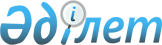 "Сауда-саттықты (конкурстарды, аукциондарды) өткізуді талап етпейтін мемлекет меншігіндегі жер учаскелеріне құқықтарды алу" мемлекеттік көрсетілетін қызмет регламентін бекіту туралы
					
			Күшін жойған
			
			
		
					Солтүстік Қазақстан облысы әкімдігінің 2016 жылғы 11 тамыздағы № 304 қаулысы. Солтүстік Қазақстан облысының Әділет департаментінде 2016 жылғы 15 қыркүйекте N 3892 болып тіркелді. Күші жойылды - Солтүстік Қазақстан облысы әкімдігінің 2020 жылғы 16 наурыздағы № 59 қаулысымен
      Ескерту. Күші жойылды - Солтүстік Қазақстан облысы əкімдігінің 16.03.2020 № 59 (алғашқы ресми жарияланған күнінен кейін күнтізбелік он күн өткен соң қолданысқа енгізіледі) қаулысымен.
      "Мемлекеттік көрсетілетін қызметтер туралы" Қазақстан Республикасының 2013 жылғы 15 сәуірдегі Заңының 16-бабы 3-тармағына сәйкес Солтүстік Қазақстан облысының әкімдігі ҚАУЛЫ ЕТЕДІ: 
      1. Қоса беріліп отырған "Сауда-саттықты (конкурстарды, аукциондарды) өткізуді талап етпейтін мемлекет меншігіндегі жер учаскелеріне құқықтарды алу" мемлекеттік көрсетілетін қызмет регламенті бекітілсін. 
      2. Осы қаулының орындалуын бақылау "Солтүстік Қазақстан облысының жер қатынастары басқармасы" мемлекеттік мекемесіне жүктелсін. 
      3. Осы қаулы алғашқы ресми жарияланған күнінен кейін күнтізбелік он күн өткен соң қолданысқа енгізіледі.  "Сауда-саттықты (конкурстарды, аукциондарды) өткізуді талап етпейтін мемлекет меншігіндегі жер учаскелеріне құқықтарды алу" мемлекеттік көрсетілетін қызмет регламенті
      Ескерту. Регламент жаңа редакцияда - Солтүстік Қазақстан облысы əкімдігінің 29.07.2019 № 209 (алғашқы ресми жарияланған күнінен кейін күнтізбелік он күн өткен соң қолданысқа енгізіледі) қаулысымен. 1. Жалпы ережелер
      1. "Сауда-саттықты (конкурстарды, аукциондарды) өткізуді талап етпейтін мемлекет меншігіндегі жер учаскелеріне құқықтарды алу" мемлекеттік көрсетілетін қызмет регламенті (бұдан әрі – Регламент) Қазақстан Республикасы Ұлттық экономика министрінің 2016 жылғы 30 наурыздағы № 151 бұйрығымен (Нормативтік құқықтық актілерді мемлекеттік тіркеу тізілімінде № 13652 болып тіркелді) бекітілген "Сауда-саттықты (конкурстарды, аукциондарды) өткізуді талап етпейтін мемлекет меншігіндегі жер учаскелеріне құқықтарды алу" мемлекеттік көрсетілетін қызмет стандартына (бұдан әрі – Стандарт) сәйкес әзірленді.
      "Сауда-саттықты (конкурстарды, аукциондарды) өткізуді талап етпейтін мемлекет меншігіндегі жер учаскелеріне құқықтарды алу" мемлекеттік көрсетілетін қызметін (бұдан әрі – мемлекеттік көрсетілетін қызмет) осы Регламенке 1-қосымшаға сәйкес Солтүстік Қазақстан облысының, аудандардың және облыстық маңызы бар қаланың, аудандық маңызы бар қалалардың жергілікті атқарушы органдары, ауылдық округтердің әкімдері (бұдан әрі – көрсетілетін қызметті беруші) көрсетеді.
      Мемлекеттік қызмет жеке және заңды тұлғаларға (бұдан әрі – көрсетілетін қызметті алушы) тегін көрсетіледі.
      Өтінішті қабылдау және мемлекеттік қызметті көрсету нәтижесін беру:
      1) көрсетілетін қызметті берушінің кеңсесі арқылы Қазақстан Республикасының еңбек заңнамасына және "Қазақстан Республикасындағы мерекелер туралы" 2001 жылғы 13 желтоқсандағы Қазақстан Республикасы Заңының (бұдан әрі – Мерекелер туралы заң) 5-бабына сәйкес демалыс және мереке күндерін қоспағанда, дүйсенбі – жұма аралығында сағат 13.00-ден 14:30-ға дейінгі түскі үзіліспен сағат 9.00-ден 18.30-ға дейін.
      Өтінішті қабылдау және мемлекеттік қызметті көрсету нәтижесін беру сағат 13.00-ден 14.30-ға дейінгі түскі үзіліспен сағат 9.00-ден 17.30-ға дейін жүзеге асырылады. 
      Мемлекеттік қызмет жер учаскесінің орналасқан жері бойынша алдын ала жазылусыз және жеделдетіп қызмет көрсетусіз кезек тәртібімен көрсетіледі;
      2) "Азаматтарға арналған үкімет" мемлекеттік корпорациясы (бұдан әрі – Мемлекеттік корпорация) арқылы Қазақстан Республикасының еңбек заңнамасына және Мерекелер туралы заңның 5-бабына сәйкес жексенбі және мереке күндерін қоспағанда, жұмыс кестесіне сәйкес дүйсенбіден бастап сенбіні қоса алғанда, түскі үзіліссіз сағат 9.00-ден 20.00-ге дейін жүзеге асырылады.
      Мемлекеттік қызмет жер учаскесінің орналасқан жері бойынша жеделдетіп қызмет көрсетусіз және алдын ала жазылусыз "электрондық кезек" тәртібінде көрсетіледі, www.egov.kz "электрондық үкімет" веб-порталы (бұдан әрі – портал) арқылы электрондық кезекті броньдауға болады. 
      2. Мемлекеттік қызметті көрсету нысаны: қағаз түрінде.
      3. Мемлекеттік қызметті көрсету нәтижесі – көрсетілетін қызметті берушінің жер учаскесіне құқық беру туралы шешімі не осы Регламенттің 4-тармағында көзделген негіздер бойынша мемлекеттік қызметті көрсетуден уәжді бас тарту.
      4. Мемлекеттік қызметті көрсетуден бас тартуға мыналар негіз болып табылады:
      1) көрсетілетін қызметті алушы мемлекеттік көрсетілетін қызметті алу үшін ұсынған құжаттардың және (немесе) олардағы деректердің (мәліметтердің) дұрыс еместігінің анықталуы;
      2) көрсетілетін қызметті алушыға қатысты соттың заңды күшіне енген үкімінің болуы, оның негізінде көрсетілетін қызметті алушының мемлекеттік көрсетілетін қызметті алумен байланысты арнайы құқығынан айрылуы; 
      3) көрсетілетін қызметті алушының және (немесе) мемлекеттік қызметті көрсету үшін қажетті ұсынылған материалдардың, деректер мен мәліметтердің 2003 жылғы 20 маусымдағы Қазақстан Республикасы Жер кодексінің 24-бабы 1-тармағының екінші бөлігінде және 6-тармағында, 43-бабы 3-тармағының алтыншы бөлігінде және 6-1-тармағында, 49-2-бабы 6-тармағының екінші бөлігінде, 50-бабының 2, 2-1 және 4-тармақтарында белгіленген талаптарға сәйкес келмеуі.
      5. Мемлекеттік қызметті көрсету нәтижесін беру нысаны: қағаз түрінде. 2. Мемлекеттік қызметті көрсету процесінде көрсетілетін қызметті берушінің құрылымдық бөлімшелерінің (қызметкерлерінің) іс-қимылы тәртібін сипаттау
      6. Мемлекеттік қызметті көрсету бойынша рәсімді (іс-қимылды) бастауға негіздеме көрсетілетін қызметті алушы (не сенімхат бойынша оның өкілі), оның ішінде жеңілдіктері бар адамдар көрсетілетін қызметті берушіге, Мемлекеттік корпорацияға бір данада мыналарды ұсыну болып табылады:
      1-кезең:
      1) Стандартқа 1-қосымшаға сәйкес нысан бойынша жер учаскесіне құқық беруге арналған өтініш; 
      2) жеке басты куәландыратын құжат (жеке басты сәйкестендіру үшін); 
      2-кезең: 
      бекітілген жерге орналастыру жобасы.
      Көрсетілетін қызметті алушылардан ақпараттық жүйелерден алынуы мүмкін құжаттарды талап етуге жол берілмейді. 
      Жеке басты куәландыратын құжаттар туралы, заңды тұлғаны тіркеу (қайта тіркеу), дара кәсіпкерді тіркеу туралы не дара кәсіпкер ретінде қызметінің басталғаны туралы, жылжымайтын мүлікке меншік құқығын, жер учаскесіне құқық белгілейтін және сәйкестендіру құжаттарын растайтын, жер учаскесіне ауыртпалықтың жоқ екені туралы мәліметтерді көрсетілетін қызметті беруші және Мемлекеттік корпорацияның қызметкері "электрондық үкімет" шлюзі арқылы тиісті мемлекеттік ақпараттық жүйелерден алады.
      Көрсетілетін қызметті алушы Регламенттің осы тармағында көзделген тізбеге сәйкес құжаттардың толық топтамасын бермеген жағдайда, Мемлекеттік корпорацияның қызметкері Стандартқа 2-қосымшаға сәйкес нысан бойынша өтінішті қабылдаудан бас тартылғаны туралы қолхат береді. 
      7. Мемлекеттік қызметті көрсету процесінің құрамына кіретін әрбір рәсімнің (іс-қимылдың) мазмұны, оның орындалу ұзақтығы:
      1) көрсетілетін қызметті беруші кеңсесінің қызметкері құжаттарды қабылдайды, өтінішті тіркейді және көрсетілетін қызметті берушінің басшысына береді – 15 (он бес) минут;
      2) көрсетілетін қызметті берушінің басшысы құжаттармен танысады, өтінішке қарар қояды, жауапты орындаушыны – облыстың, ауданның, облыстық маңызы бар қаланың жер қатынастары жөніндегі уәкілетті органын (бұдан әрі – уәкілетті орган) айқындайды және уәкілетті органға жолдайды – 1 (бір) жұмыс күні;
      3) уәкілетті органның басшысы құжаттармен танысады, өтінішке қарар қояды, уәкілетті органның жауапты орындаушысын айқындайды – 1 (бір) жұмыс күні;
      4) уәкілетті органның жауапты орындаушысы өтінішті қарайды, сұратылып отырған жер учаскесінің пайдаланылу мүмкіндігін айқындайды, жер учаскесін алдын ала таңдау актісін жасайды, жер комиссиясының отырысына материалдарды дайындайды және жолдайды не бас тарту туралы жазбаша уәжді жауап – 15 (он бес) жұмыс күні;
      5) жер комиссиясы уәкілетті орган комиссияға аумақты аймақтандыруға сәйкес мәлімделген нысаналы мақсаты бойынша сұратылып отырған жер учаскесін пайдалану мүмкіндігі туралы ұсыныс жолдаған сәттен бастап қорытынды шығарады – 5 (бес) жұмыс күні.
      Аталған мерзімге:
      жерге орналастыру жобасын жасау;
      Қазақстан Республикасы Жер кодексінің 44-бабының 6-тармағымен белгіленген келісу;
      белгілі жерде жер учаскесінің шекарасын белгілеу кезеңдері кірмейді;
      6) уәкілетті органның жауапты орындаушысы комиссия қорытындысы және бекітілген жерге орналастыру жобасы негізінде тиісті шешім жобасын дайындайды және көрсетілетін қызметті берушіге береді – жерге орналастыру жобасы бекітілген сәттен бастап 5 (бес) жұмыс күні;
      7) көрсетілетін қызметті берушінің басшысы мемлекеттік қызметті көрсету нәтижесіне түскен сәттен бастап қол қояды және кеңсеге жібереді – 1 (бір) жұмыс күні;
      8) көрсетілетін қызметті беруші кеңсесінің қызметкері көрсетілетін қызметті алушыға мемлекеттік қызметті көрсету нәтижесін береді – 15 (он бес) минут.
      8. Келесі рәсімді (іс-қимылды) орындауды бастау үшін негіз болатын мемлекеттік қызметті көрсету бойынша рәсімнің (іс-қимылдың) нәтижесі:
      1) өтінішті тіркеу;
      2) өтінішпен танысу, қарар қою, уәкілетті органға жолдау;
      3) өтінішпен танысу, қарар қою, жауапты орындаушыны айқындау;
      4) өтінішті қарау, таңдау актісін жасау, жер комиссиясына жолдау; 
      5 жер комиссиясының қорытындысын шығару;
      6) мемлекеттік қызметті көрсету нәтижесін дайындау;
      7) мемлекеттік қызметті көрсету нәтижесіне қол қою;
      8) мемлекеттік қызметті көрсету нәтижесін беру.  3. Мемлекеттік қызметті көрсету процесінде көрсетілетін қызметті берушінің құрылымдық бөлімшелерінің (қызметкерлерінің) өзара іс-қимылы тәртібін сипаттау
      9. Мемлекеттік қызметті көрсету процесіне қатысатын көрсетілетін қызметті берушінің құрылымдық бөлімшелерінің (қызметкерлерінің) тізбесі:
      1) көрсетілетін қызметті беруші кеңсесінің қызметкері;
      2) көрсетілетін қызметті берушінің басшысы;
      3) уәкілетті органның басшысы;
      4) уәкілетті органның жауапты орындаушысы.
      10. Құрылымдық бөлімшелер (қызметкерлер) арасындағы рәсімдер (іс-қимылдар) реттілігін сипаттау:
      1) көрсетілетін қызметті беруші кеңсесінің қызметкері құжаттарды қабылдайды, өтінішті тіркейді және көрсетілетін қызметті берушінің басшысына береді – 15 (он бес) минут;
      2) көрсетілетін қызметті берушінің басшысы құжаттармен танысады, өтінішке қарар қояды, жауапты орындаушыны – уәкілетті органды айқындайды және жауапты орындаушыға жолдайды – 1 (бір) жұмыс күні;
      3) уәкілетті органның басшысы құжаттармен танысады, өтінішке қарар қояды, уәкілетті органның жауапты орындаушысын айқындайды – 1 (бір) жұмыс күні;
      4) уәкілетті органның жауапты орындаушысы өтінішті қарайды, сұратылып отырған жер учаскесінің пайдаланылу мүмкіндігін айқындайды, жер учаскесін алдын ала таңдау актісін жасайды, жер комиссиясының отырысына материалдарды дайындайды және жолдайды не бас тарту туралы жазбаша уәжді жауап – 15 (он бес) жұмыс күні;
      5) жер комиссиясы уәкілетті орган комиссияға аумақты аймақтандыруға сәйкес мәлімделген нысаналы мақсаты бойынша сұратылып отырған жер учаскесін пайдалану мүмкіндігі туралы ұсыныс жолдаған сәттен бастап қорытынды шығарады – 5 (бес) жұмыс күні.
      Аталған мерзімге:
      жерге орналастыру жобасын жасау;
      Қазақстан Республикасы Жер кодексінің 44-бабының 6-тармағымен белгіленген келісу;
      белгілі жерде жер учаскесінің шекарасын белгілеу кезеңдері кірмейді;
      6) уәкілетті органның жауапты орындаушысы комиссия қорытындысы және бекітілген жерге орналастыру жобасы негізінде тиісті шешім жобасын дайындайды және көрсетілетін қызметті берушіге береді – жерге орналастыру жобасы бекітілген сәттен бастап 5 (бес) жұмыс күні;
      7) көрсетілетін қызметті берушінің басшысы мемлекеттік қызметті көрсету нәтижесіне түскен сәттен бастап қол қояды және кеңсеге жібереді – 1 (бір) жұмыс күні;
      8) көрсетілетін қызметті беруші кеңсесінің қызметкері көрсетілетін қызметті алушыға мемлекеттік қызметті көрсету нәтижесін береді – 15 (он бес) минут. 4. Мемлекеттік корпорациямен және (немесе) өзге де көрсетілетін қызметті берушілермен өзара іс-қимыл тәртібін, сондай-ақ мемлекеттік қызмет көрсету процесінде ақпараттық жүйелерді пайдалану тәртібін сипаттау
      11. Мемлекеттік корпорацияға жүгінген кезде мемлекеттік қызметті көрсету бойынша іс-қимылды бастауға негіздеме Мемлекеттік корпорация қызметкерінің көрсетілетін қызметті алушыдан құжаттар топтамасын қабылдауы болып табылады.
      12. Мемлекеттік қызмет көрсету процесінің құрамына кіретін әрбір рәсімнің (іс-қимылдың) мазмұны, оның орындалу ұзақтығы:
      1) Мемлекеттік корпорацияның қызметкері өтініштің дұрыс толтырылуын және көрсетілетін қызметті алушы ұсынған құжаттар топтамасының осы Регламенттің 5-тармағына  сәйкес толықтығын тексереді – 5 (бес) минут.
      Көрсетілетін қызметті алушы құжаттар топтамасын толық тапсырмаған жағдайда Мемлекеттік корпорацияның қызметкері Стандартқа 2-қосымшаға сәйкес нысан бойынша өтінішті қабылдаудан бас тартылғаны туралы қолхат береді.
      Көрсетілетін қызметті алушы барлық қажетті құжаттарды Мемлекеттік корпорацияға тапсырған кезде көрсетілетін қызметті алушыға өтініштің қабылданғаны туралы қолхат беріледі.
      Мемлекеттік корпорацияның қызметкері, егер, Қазақстан Республикасының заңдарында өзгеше көзделмесе, мемлекеттік қызметтер көрсету кезінде ақпараттық жүйелердегі заңмен қорғалатын құпияны құрайтын мәліметтерді пайдалануға көрсетілетін қызметті алушының келісімін алады; 
      2) Мемлекеттік корпорацияның қызметкері көрсетілетін қызметті алушының жеке басын сәйкестендіреді, көрсетілетін қызметті алушы жайында тиісті ақпаратты және берілген құжаттардың тізімін Халыққа қызмет көрсету орталықтарына арналған ықпалдастырылған ақпараттық жүйеге (бұдан әрі – ХҚКО ЫАЖ) енгізеді, көрсетілетін қызметті алушыға тиісті құжаттардың қабылданғаны туралы қолхат береді – 5 (бес) минут;
      3) Мемлекеттік корпорацияның қызметкері құжаттар топтамасын дайындайды және оларды көрсетілетін қызметті берушіге курьерлік немесе осыған уәкілетті өзге де байланыс арқылы жібереді – 1 (бір) жұмыс күні;
      4) көрсетілетін қызметті беруші мемлекеттік қызметті көрсету процесінде көрсетілетін қызметті берушінің құрылымдық бөлімшелері (қызметкерлері) өзара іс-қимылы тәртібін сипаттауға сәйкес рәсімдерді (іс-қимылдарды) жүзеге асырады;
      5) Мемлекеттік корпорацияның қызметкері мемлекеттік қызметті көрсету нәтижесін жеке куәлік көрсетілген кезде (не өкілеттігін растайтын құжат бойынша оның өкіліне) қолхат негізінде береді – 15 (он бес) минут.
      Мемлекеттік корпорация нәтижені бір ай бойы сақтауды қамтамасыз етеді, содан кейін оны көрсетілетін қызметті берушіге одан әрі сақтау үшін береді. Көрсетілетін қызметті алушы бір ай өткеннен кейін жүгінген жағдайда, Мемлекеттік корпорацияның сұратуы бойынша көрсетілетін қызметті беруші бір жұмыс күні ішінде дайын құжаттарды көрсетілетін қызметті алушыға беру үшін Мемлекеттік корпорацияға жібереді. 
      13. Мемлекеттік қызмет көрсету процесінде рәсімдер (іс-қимылдар) ретінің, көрсетілетін қызметті берушінің құрылымдық бөлімшелері (қызметкерлері) өзара іс-қимылдарының толық сипаттамасы, сондай-ақ өзге де көрсетілген қызметті берушілермен және (немесе) Мемлекеттік корпорациямен өзара іс-қимыл тәртібінің және мемлекеттік қызмет көрсету процесінде ақпараттық жүйелерді қолдану тәртібінің сипаттамасы осы Регламентке 2-қосымшаға сәйкес мемлекеттік қызметті көрсетудің бизнес-процестерінің анықтамалығында көрсетіледі. 5. Мемлекеттік қызметті, оның ішінде Мемлекеттік корпорация арқылы көрсетілетін мемлекеттік қызметті көрсету ерекшеліктері ескеріле отырып қойылатын өзге де талаптар
      14. Тіршілік әрекетін шектейтін ағза функцияларының тұрақты бұзушылығы бар, денсаулығы нашар көрсетілетін қызметті алушыларға, қажет болған жағдайда, мемлекеттік қызметті көрсету үшін құжаттарын қабылдауды бірыңғай байланыс орталығы 1414, 8 800 080 7777 арқылы жүгіну жолымен көрсетілетін қызметті берушінің қызметкері тұрғылықты жеріне барып жүргізеді.
      15. Мемлекеттік қызметті көрсету үшін көрсетілетін қызметті алушыларға күту мен қажетті құжаттарды дайындау уақытында жағдайлар жасалады (күтуге арналған креслолар, қажетті құжаттардың тізбесі мен оларды толтыру үлгілері бар стендтермен жарақталған құжаттарды толтыруға арналған орындар), өртке қарсы қауіпсіздік шаралары қабылданады.
      Көрсетілетін қызметті берушінің және Мемлекеттік корпорацияның ғимараттары мүмкіндігі шектеулі адамдардың кіруіне арналған пандустары бар кіреберіспен жабдықталған болады.
      16. Мемлекеттік қызметті көрсету орындарының мекенжайлары:
      1) Ауыл шаруашылығы министрлігінің www.moa.gov.kz интернет-ресурсындағы "Мемлекеттік көрсетілетін қызметтер" бөлімінің "Мемлекеттік қызметті көрсету орындарының мекенжайлары" – "Жергілікті атқарушы органдар" кіші бөлімінде;
      2) Мемлекеттік корпорацияның www.gov4c.kz интернет-ресурсында орналастырылған. 
      17. Көрсетілетін қызметті алушының порталдағы "жеке кабинеті", сондай-ақ бірыңғай байланыс орталығы арқылы қашықтықтан қол жеткізу режимінде мемлекеттік қызметті көрсетудің тәртібі мен мәртебесі туралы ақпарат алуға мүмкіндігі бар. 
      18. Мемлекеттік қызметтер көрсету мәселелері жөніндегі анықтама қызметтерінің байланыс телефондары: 1414, 8 800 080 7777. "Сауда-саттықты (конкурстарды, аукциондарды) өткізуді талап етпейтін мемлекет меншігіндегі жер учаскелеріне құқықтарды алу" мемлекеттік қызметін көрсететін Солтүстік Қазақстан облысының жергілікті атқарушы органдары Мемлекеттік қызметті көрсетілетін қызметті берушінің кеңсесі арқылы көрсету кезінде "Сауда-саттықты (конкурстарды, аукциондарды) өткізуді талап етпейтін мемлекет меншігіндегі жер учаскелеріне құқықтарды алу" мемлекеттік қызметін көрсетудің бизнес-процестерінің анықтамалығы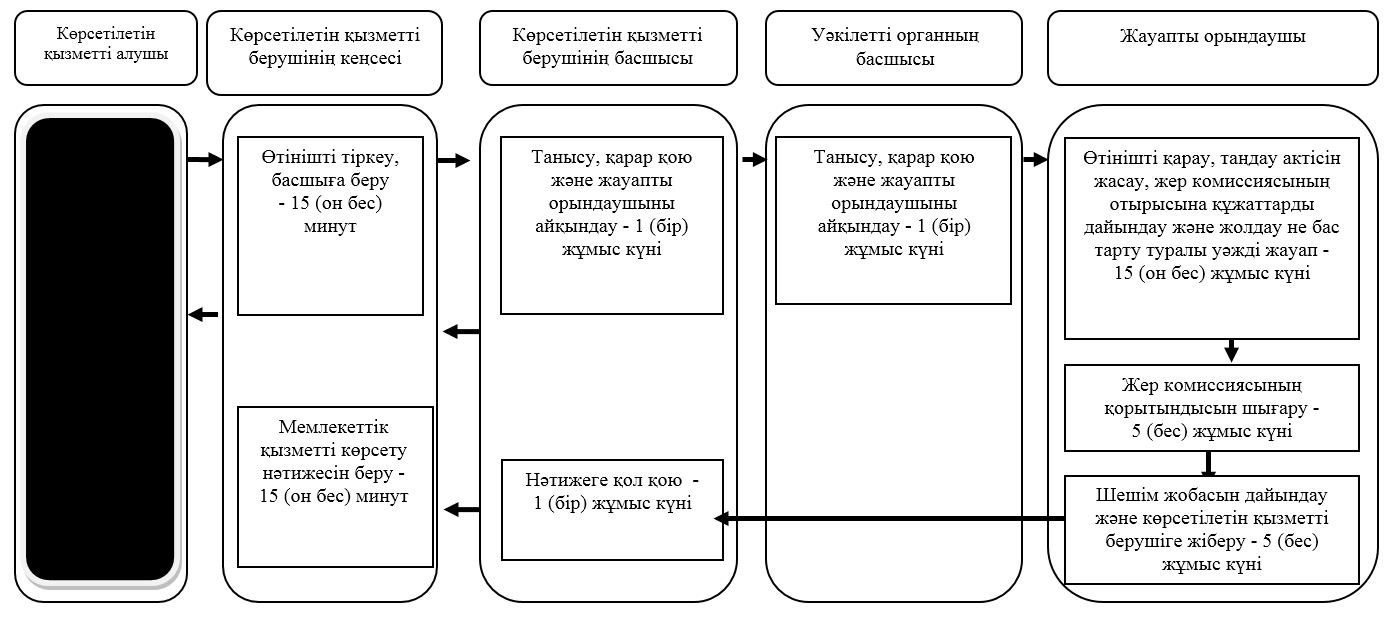 
      Мемлекеттік қызметті Мемлекеттік корпорация арқылы көрсету кезінде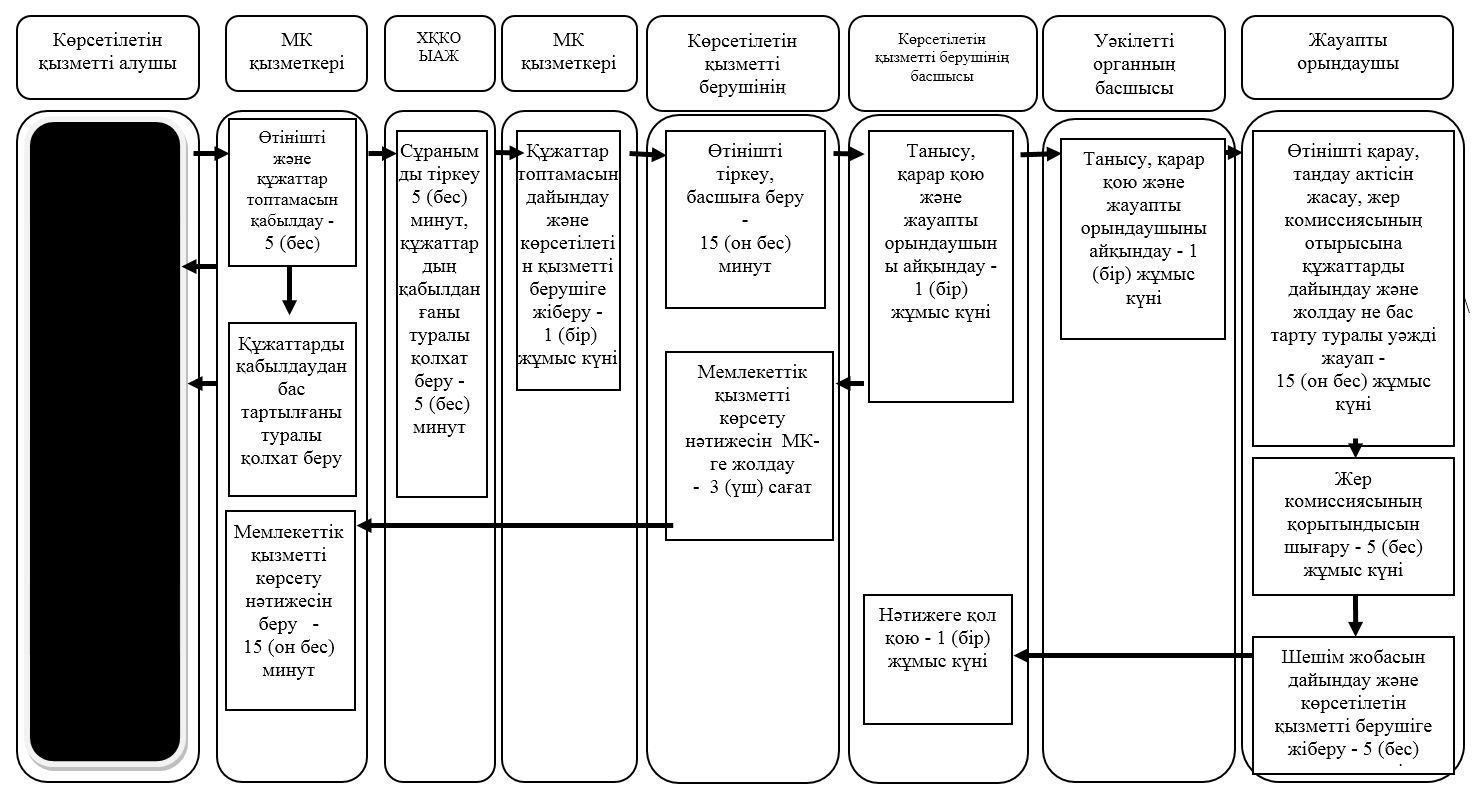 
      Шартты белгілер:
					© 2012. Қазақстан Республикасы Әділет министрлігінің «Қазақстан Республикасының Заңнама және құқықтық ақпарат институты» ШЖҚ РМК
				
      Солтүстік Қазақстан 
облысының әкімі

Е. Сұлтанов
Солтүстік Қазақстан облысы әкімдігінің 2016 жылғы 11 тамыздағы № 304 қаулысымен бекітілді"Сауда-саттықты (конкурстарды,аукциондарды) өткізуді талап етпейтінмемлекет меншігіндегі жер учаскелерінеқұқықтарды алу" мемлекеттік көрсетілетінқызмет регламентіне 1-қосымша
Р/с №
Облыстың, аудандардың, облыстық маңызы бар қаланың, аудандық маңызы бар қалалардың, ауылдық округтердің жергілікті атқарушы органдарының атауы
Тұрған жері
Байланыс телефоны
Жұмыс кестесі
1
2
3
4
5
1
"Солтүстік Қазақстан облысы әкімінің аппараты" КММ
Солтүстік Қазақстан облысы Петропавл қаласы Қазақстан Конституциясы көшесі, 58
8715-2-46 -42-70
Қазақстан Республикасының еңбек заңнамасына сәйкес демалыс және мереке күндерін қоспағанда, дүйсенбіден бастап жұмаға дейін сағат 13.00-ден 14.30-ға дейінгі түскі үзіліспен сағат 9.00-ден 18.30-ға дейін
Айыртау ауданы
Айыртау ауданы
Айыртау ауданы
Айыртау ауданы
Айыртау ауданы
2
"Солтүстік Қазақстан облысы Айыртау ауданы әкімінің аппараты" КММ
Солтүстік Қазақстан облысы Айыртау ауданы Саумалкөл ауылы Шоқан Уәлиханов көшесі, 44
8715-33-2 -26-46
Қазақстан Республикасының еңбек заңнамасына сәйкес демалыс және мереке күндерін қоспағанда, дүйсенбіден бастап жұмаға дейін сағат 13.00-ден 14.30-ға дейінгі түскі үзіліспен сағат 9.00-ден 18.30-ға дейін
Солтүстік Қазақстан облысы Айыртау ауданы Володар ауылдық округінің әкімі
Солтүстік Қазақстан облысы Айыртау ауданы Саумалкөл ауылы Янко көшесі, 19
8715-33-2-18-57
Қазақстан Республикасының еңбек заңнамасына сәйкес демалыс және мереке күндерін қоспағанда, дүйсенбіден бастап жұмаға дейін сағат 13.00-ден 14.30-ға дейінгі түскі үзіліспен сағат 9.00-ден 18.30-ға дейін
Солтүстік Қазақстан облысы Айыртау ауданы Арықбалық ауылдық округінің әкімі
Солтүстік Қазақстан облысы Айыртау ауданы Арықбалық ауылы Центральная көшесі, 17
8715-33-4-11-41
Қазақстан Республикасының еңбек заңнамасына сәйкес демалыс және мереке күндерін қоспағанда, дүйсенбіден бастап жұмаға дейін сағат 13.00-ден 14.30-ға дейінгі түскі үзіліспен сағат 9.00-ден 18.30-ға дейін
Солтүстік Қазақстан облысы Айыртау ауданы Антонов ауылдық округінің әкімі
Солтүстік Қазақстан облысы Айыртау ауданы Антоновка ауылы Ленин көшесі, 39
8715-33-2-61-17
Қазақстан Республикасының еңбек заңнамасына сәйкес демалыс және мереке күндерін қоспағанда, дүйсенбіден бастап жұмаға дейін сағат 13.00-ден 14.30-ға дейінгі түскі үзіліспен сағат 9.00-ден 18.30-ға дейін
Солтүстік Қазақстан облысы Айыртау ауданы Украин ауылдық округінің әкімі
Солтүстік Қазақстан облысы Айыртау ауданы Кирилловка ауылы Ленин көшесі, 38
8715-33-2-41-82
Қазақстан Республикасының еңбек заңнамасына сәйкес демалыс және мереке күндерін қоспағанда, дүйсенбіден бастап жұмаға дейін сағат 13.00-ден 14.30-ға дейінгі түскі үзіліспен сағат 9.00-ден 18.30-ға дейін
Солтүстік Қазақстан облысы Айыртау ауданы Сырымбет ауылдық округінің әкімі
Солтүстік Қазақстан облысы Айыртау ауданы Сырымбет ауылы Школьная көшесі, 2
8715-33-5-47-86
Қазақстан Республикасының еңбек заңнамасына сәйкес демалыс және мереке күндерін қоспағанда, дүйсенбіден бастап жұмаға дейін сағат 13.00-ден 14.30-ға дейінгі түскі үзіліспен сағат 9.00-ден 18.30-ға дейін
Солтүстік Қазақстан облысы Айыртау ауданы Казан ауылдық округінің әкімі
Солтүстік Қазақстан облысы Айыртау ауданы Казанка ауылы
8715-33-2-31-48
Қазақстан Республикасының еңбек заңнамасына сәйкес демалыс және мереке күндерін қоспағанда, дүйсенбіден бастап жұмаға дейін сағат 13.00-ден 14.30-ға дейінгі түскі үзіліспен сағат 9.00-ден 18.30-ға дейін
Солтүстік Қазақстан облысы Айыртау ауданы Нижнеборлық ауылдық округінің әкімі
Солтүстік Қазақстан облысы Айыртау ауданы Нижний-Бурлук ауылы Центральная көшесі, 34
8715-33-4-84-44
Қазақстан Республикасының еңбек заңнамасына сәйкес демалыс және мереке күндерін қоспағанда, дүйсенбіден бастап жұмаға дейін сағат 13.00-ден 14.30-ға дейінгі түскі үзіліспен сағат 9.00-ден 18.30-ға дейін
Солтүстік Қазақстан облысы Айыртау ауданы Гусаков ауылдық округінің әкімі
Солтүстік Қазақстан облысы Айыртау ауданы Гусаковка ауылы Школьная көшесі, 40
8715-33-4-82-17
Қазақстан Республикасының еңбек заңнамасына сәйкес демалыс және мереке күндерін қоспағанда, дүйсенбіден бастап жұмаға дейін сағат 13.00-ден 14.30-ға дейінгі түскі үзіліспен сағат 9.00-ден 18.30-ға дейін
Солтүстік Қазақстан облысы Айыртау ауданы Имантау ауылдық округінің әкімі
Солтүстік Қазақстан облысы Айыртау ауданы Имантау ауылы Ленин көшесі, 51
8715-33-4-55-43
Қазақстан Республикасының еңбек заңнамасына сәйкес демалыс және мереке күндерін қоспағанда, дүйсенбіден бастап жұмаға дейін сағат 13.00-ден 14.30-ға дейінгі түскі үзіліспен сағат 9.00-ден 18.30-ға дейін
Солтүстік Қазақстан облысы Айыртау ауданы Лобанов ауылдық округінің әкімі
Солтүстік Қазақстан облысы Айыртау ауданы Лобанов ауылы Ленин көшесі, 29
8715-33-4-62-44
Қазақстан Республикасының еңбек заңнамасына сәйкес демалыс және мереке күндерін қоспағанда, дүйсенбіден бастап жұмаға дейін сағат 13.00-ден 14.30-ға дейінгі түскі үзіліспен сағат 9.00-ден 18.30-ға дейін
Солтүстік Қазақстан облысы Айыртау ауданы Константинов ауылдық округінің әкімі
Солтүстік Қазақстан облысы Айыртау ауданы Константиновка ауылы Куйбышев көшесі, 70
8715-33-4-82-17
Қазақстан Республикасының еңбек заңнамасына сәйкес демалыс және мереке күндерін қоспағанда, дүйсенбіден бастап жұмаға дейін сағат 13.00-ден 14.30-ға дейінгі түскі үзіліспен сағат 9.00-ден 18.30-ға дейін
Солтүстік Қазақстан облысы Айыртау ауданы Қамсақты ауылдық округінің әкімі
Солтүстік Қазақстан облысы Айыртау ауданы Карасевка ауылы Мир көшесі
8715-33-2-53-22
Қазақстан Республикасының еңбек заңнамасына сәйкес демалыс және мереке күндерін қоспағанда, дүйсенбіден бастап жұмаға дейін сағат 13.00-ден 14.30-ға дейінгі түскі үзіліспен сағат 9.00-ден 18.30-ға дейін
Солтүстік Қазақстан облысы Айыртау ауданы Қаратал ауылдық округінің әкімі
Солтүстік Қазақстан облысы Айыртау ауданы Қаратал ауылы Орталық көшесі, 2
8715-33-5-16-28
Қазақстан Республикасының еңбек заңнамасына сәйкес демалыс және мереке күндерін қоспағанда, дүйсенбіден бастап жұмаға дейін сағат 13.00-ден 14.30-ға дейінгі түскі үзіліспен сағат 9.00-ден 18.30-ға дейін
Солтүстік Қазақстан облысы Айыртау ауданы Елецк ауылдық округінің әкімі
Солтүстік Қазақстан облысы Айыртау ауданы Елецкое ауылы Зеленая көшесі, 34
8715-33-2-96-34
Қазақстан Республикасының еңбек заңнамасына сәйкес демалыс және мереке күндерін қоспағанда, дүйсенбіден бастап жұмаға дейін сағат 13.00-ден 14.30-ға дейінгі түскі үзіліспен сағат 9.00-ден 18.30-ға дейін
Ақжар ауданы
Ақжар ауданы
Ақжар ауданы
Ақжар ауданы
Ақжар ауданы
3
"Солтүстік Қазақстан облысы Ақжар ауданы әкімінің аппараты" КММ
Солтүстік Қазақстан облысы Ақжар ауданы Талшық ауылы Целинная көшесі, 15
8715-46-2-14-41, 2-11-24
Қазақстан Республикасының еңбек заңнамасына сәйкес демалыс және мереке күндерін қоспағанда, дүйсенбіден бастап жұмаға дейін сағат 13.00-ден 14.30-ға дейінгі түскі үзіліспен сағат 9.00-ден 18.30-ға дейін
Солтүстік Қазақстан облысы Ақжар ауданы Айсары ауылдық округінің әкімі
Солтүстік Қазақстан облысы Ақжар ауданы Айсары ауылы Абай көшесі, 10-үй
8715-46-5-13-46
Қазақстан Республикасының еңбек заңнамасына сәйкес демалыс және мереке күндерін қоспағанда, дүйсенбіден бастап жұмаға дейін сағат 13.00-ден 14.30-ға дейінгі түскі үзіліспен сағат 9.00-ден 18.30-ға дейін
Солтүстік Қазақстан облысы Ақжар ауданы Ақжарқын ауылдық округінің әкімі
Солтүстік Қазақстан облысы Ақжар ауданы Ақжарқын ауылы Ленин көшесі, 5-үй
8715-46-5-22-94
Қазақстан Республикасының еңбек заңнамасына сәйкес демалыс және мереке күндерін қоспағанда, дүйсенбіден бастап жұмаға дейін сағат 13.00-ден 14.30-ға дейінгі түскі үзіліспен сағат 9.00-ден 18.30-ға дейін
Солтүстік Қазақстан облысы Ақжар ауданы Алқатерек ауылдық округінің әкімі
Солтүстік Қазақстан облысы Ақжар ауданы Алқатерек ауылы Ғабдуллин көшесі, 1-үй
8715-46-3-32-22
Қазақстан Республикасының еңбек заңнамасына сәйкес демалыс және мереке күндерін қоспағанда, дүйсенбіден бастап жұмаға дейін сағат 13.00-ден 14.30-ға дейінгі түскі үзіліспен сағат 9.00-ден 18.30-ға дейін
Солтүстік Қазақстан облысы Ақжар ауданы Ұялы ауылдық округінің әкімі
Солтүстік Қазақстан облысы Ақжар ауданы Ұялы ауылы Маркин көшесі
8715-46-4-02-10
Қазақстан Республикасының еңбек заңнамасына сәйкес демалыс және мереке күндерін қоспағанда, дүйсенбіден бастап жұмаға дейін сағат 13.00-ден 14.30-ға дейінгі түскі үзіліспен сағат 9.00-ден 18.30-ға дейін
Солтүстік Қазақстан облысы Ақжар ауданы Восход ауылдық округінің әкімі
Солтүстік Қазақстан облысы Ақжар ауданы Восход ауылы Қонаев көшесі, 5-үй
8715-46-5-19-93
Қазақстан Республикасының еңбек заңнамасына сәйкес демалыс және мереке күндерін қоспағанда, дүйсенбіден бастап жұмаға дейін сағат 13.00-ден 14.30-ға дейінгі түскі үзіліспен сағат 9.00-ден 18.30-ға дейін
Солтүстік Қазақстан облысы Ақжар ауданы Кеңашы ауылдық округінің әкімі
Солтүстік Қазақстан облысы Ақжар ауданы Кеңащы ауылы Гагарин көшесі
8715-46-2-17-97
Қазақстан Республикасының еңбек заңнамасына сәйкес демалыс және мереке күндерін қоспағанда, дүйсенбіден бастап жұмаға дейін сағат 13.00-ден 14.30-ға дейінгі түскі үзіліспен сағат 9.00-ден 18.30-ға дейін
Солтүстік Қазақстан облысы Ақжар ауданы Кіші Қарой ауылдық округінің әкімі
Солтүстік Қазақстан облысы Ақжар ауданы Кіші Қарой ауылы Ақан сері көшесі, 13-үй
8715-46-3-55-99
Қазақстан Республикасының еңбек заңнамасына сәйкес демалыс және мереке күндерін қоспағанда, дүйсенбіден бастап жұмаға дейін сағат 13.00-ден 14.30-ға дейінгі түскі үзіліспен сағат 9.00-ден 18.30-ға дейін
Солтүстік Қазақстан облысы Ақжар ауданы Қулыкөл ауылдық округінің әкімі
Солтүстік Қазақстан облысы Ақжар ауданы Қулыкөл ауылы Школьная көшесі, 3-үй
8715-46-5-16-60
Қазақстан Республикасының еңбек заңнамасына сәйкес демалыс және мереке күндерін қоспағанда, дүйсенбіден бастап жұмаға дейін сағат 13.00-ден 14.30-ға дейінгі түскі үзіліспен сағат 9.00-ден 18.30-ға дейін
Солтүстік Қазақстан облысы Ақжар ауданы Ленинград ауылдық округінің әкімі
Солтүстік Қазақстан облысы Ақжар ауданы Ленинградское ауылы
8715-46-3-14-73
Қазақстан Республикасының еңбек заңнамасына сәйкес демалыс және мереке күндерін қоспағанда, дүйсенбіден бастап жұмаға дейін сағат 13.00-ден 14.30-ға дейінгі түскі үзіліспен сағат 9.00-ден 18.30-ға дейін
Солтүстік Қазақстан облысы Ақжар ауданы Май ауылдық округінің әкімі
Солтүстік Қазақстан облысы Ақжар ауданы Май ауылы
8715-46-5-19-04
Қазақстан Республикасының еңбек заңнамасына сәйкес демалыс және мереке күндерін қоспағанда, дүйсенбіден бастап жұмаға дейін сағат 13.00-ден 14.30-ға дейінгі түскі үзіліспен сағат 9.00-ден 18.30-ға дейін
Солтүстік Қазақстан облысы Ақжар ауданы Новосел ауылдық округінің әкімі
Солтүстік Қазақстан облысы Ақжар ауданы Новосел ауылы Гвардейская көшесі, 2-үй
8715-59-2-01-25
Қазақстан Республикасының еңбек заңнамасына сәйкес демалыс және мереке күндерін қоспағанда, дүйсенбіден бастап жұмаға дейін сағат 13.00-ден 14.30-ға дейінгі түскі үзіліспен сағат 9.00-ден 18.30-ға дейін
Солтүстік Қазақстан облысы Ақжар ауданы Талшық ауылдық округінің әкімі
Солтүстік Қазақстан облысы Ақжар ауданы Талшық ауылы Целинная көшесі, 20-үй
8715-46-7-90-77
Қазақстан Республикасының еңбек заңнамасына сәйкес демалыс және мереке күндерін қоспағанда, дүйсенбіден бастап жұмаға дейін сағат 13.00-ден 14.30-ға дейінгі түскі үзіліспен сағат 9.00-ден 18.30-ға дейін
Аққайың ауданы
Аққайың ауданы
Аққайың ауданы
Аққайың ауданы
Аққайың ауданы
4
"Солтүстік Қазақстан облысы Аққайың ауданы әкімінің аппараты" КММ
Солтүстік Қазақстан облысы Аққайың ауданы Смирнов ауылы Народная көшесі, 50
8715-32-2-11-59
Қазақстан Республикасының еңбек заңнамасына сәйкес демалыс және мереке күндерін қоспағанда, дүйсенбіден бастап жұмаға дейін сағат 13.00-ден 14.30-ға дейінгі түскі үзіліспен сағат 9.00-ден 18.30-ға дейін
Солтүстік Қазақстан облысы Аққайың ауданы Смирнов ауылдық округінің әкімі
Солтүстік Қазақстан облысы Аққайың ауданы Смирнов ауылы 9 мамыр көшесі, 67
8715-32-2-13-90
Қазақстан Республикасының еңбек заңнамасына сәйкес демалыс және мереке күндерін қоспағанда, дүйсенбіден бастап жұмаға дейін сағат 13.00-ден 14.30-ға дейінгі түскі үзіліспен сағат 9.00-ден 18.30-ға дейін
Солтүстік Қазақстан облысы Аққайың ауданы Аралағаш ауылдық округінің әкімі
Солтүстік Қазақстан облысы Аққайың ауданы Аралағаш ауылы Центральная көшесі, 26
8715-32-5-26-35, 5-26-08
Қазақстан Республикасының еңбек заңнамасына сәйкес демалыс және мереке күндерін қоспағанда, дүйсенбіден бастап жұмаға дейін сағат 13.00-ден 14.30-ға дейінгі түскі үзіліспен сағат 9.00-ден 18.30-ға дейін
Солтүстік Қазақстан облысы Аққайың ауданы Астрахан ауылдық округінің әкімі
Солтүстік Қазақстан облысы Аққайың ауданы Астраханка ауылы Горький көшесі
8715-32-2-93-33
Қазақстан Республикасының еңбек заңнамасына сәйкес демалыс және мереке күндерін қоспағанда, дүйсенбіден бастап жұмаға дейін сағат 13.00-ден 14.30-ға дейінгі түскі үзіліспен сағат 9.00-ден 18.30-ға дейін
Солтүстік Қазақстан облысы Аққайың ауданы Власов ауылдық округінің әкімі
Солтүстік Қазақстан облысы Аққайың ауданы Власовка ауылы
8715-32-2-75-39
Қазақстан Республикасының еңбек заңнамасына сәйкес демалыс және мереке күндерін қоспағанда, дүйсенбіден бастап жұмаға дейін сағат 13.00-ден 14.30-ға дейінгі түскі үзіліспен сағат 9.00-ден 18.30-ға дейін
Солтүстік Қазақстан облысы Аққайың ауданы Григорьев ауылдық округінің әкімі
Солтүстік Қазақстан облысы Аққайың ауданы Трудовое ауылы Пионерская көшесі
8715-32-5-28-70
Қазақстан Республикасының еңбек заңнамасына сәйкес демалыс және мереке күндерін қоспағанда, дүйсенбіден бастап жұмаға дейін сағат 13.00-ден 14.30-ға дейінгі түскі үзіліспен сағат 9.00-ден 18.30-ға дейін
Солтүстік Қазақстан облысы Аққайың ауданы Иванов ауылдық округінің әкімі
Солтүстік Қазақстан облысы Аққайың ауданы Ивановка ауылы Мир көшесі
8715-32-5-23-66
Қазақстан Республикасының еңбек заңнамасына сәйкес демалыс және мереке күндерін қоспағанда, дүйсенбіден бастап жұмаға дейін сағат 13.00-ден 14.30-ға дейінгі түскі үзіліспен сағат 9.00-ден 18.30-ға дейін
Солтүстік Қазақстан облысы Аққайың ауданы Қиялы ауылдық округінің әкімі
Солтүстік Қазақстан облысы Аққайың ауданы Қиялы ауылы Горький көшесі
8715-32-2-5512, 2-55-80
Қазақстан Республикасының еңбек заңнамасына сәйкес демалыс және мереке күндерін қоспағанда, дүйсенбіден бастап жұмаға дейін сағат 13.00-ден 14.30-ға дейінгі түскі үзіліспен сағат 9.00-ден 18.30-ға дейін
Солтүстік Қазақстан облысы Аққайың ауданы Лесной ауылдық округінің әкімі
Солтүстік Қазақстан облысы Аққайың ауданы Ленин ауылы
8715-32-2-96-84
Қазақстан Республикасының еңбек заңнамасына сәйкес демалыс және мереке күндерін қоспағанда, дүйсенбіден бастап жұмаға дейін сағат 13.00-ден 14.30-ға дейінгі түскі үзіліспен сағат 9.00-ден 18.30-ға дейін
Солтүстік Қазақстан облысы Аққайың ауданы Полтав ауылдық округінің әкімі
Солтүстік Қазақстан облысы Аққайың ауданы Полтавка ауылы Советская көшесі
8715-32-2-63-16, 2-63-80
Қазақстан Республикасының еңбек заңнамасына сәйкес демалыс және мереке күндерін қоспағанда, дүйсенбіден бастап жұмаға дейін сағат 13.00-ден 14.30-ға дейінгі түскі үзіліспен сағат 9.00-ден 18.30-ға дейін
Солтүстік Қазақстан облысы Аққайың ауданы Тоқшын ауылдық округінің әкімі
Солтүстік Қазақстан облысы Аққайың ауданы Тоқшын ауылы Мир көшесі, 14
8715-32-2-68-08, 2-66-13
Қазақстан Республикасының еңбек заңнамасына сәйкес демалыс және мереке күндерін қоспағанда, дүйсенбіден бастап жұмаға дейін сағат 13.00-ден 14.30-ға дейінгі түскі үзіліспен сағат 9.00-ден 18.30-ға дейін
Солтүстік Қазақстан облысы Аққайың ауданы Шағалалы ауылдық округінің әкімі
Солтүстік Қазақстан облысы Аққайың ауданы Шағалалы ауылы
8715-32-2-35-23
Қазақстан Республикасының еңбек заңнамасына сәйкес демалыс және мереке күндерін қоспағанда, дүйсенбіден бастап жұмаға дейін сағат 13.00-ден 14.30-ға дейінгі түскі үзіліспен сағат 9.00-ден 18.30-ға дейін
Солтүстік Қазақстан облысы Аққайың ауданы Черкас ауылдық округінің әкімі
Солтүстік Қазақстан облысы Аққайың ауданы Черкасское ауылы Ильичевская көшесі
8715-32-2-35-23
Қазақстан Республикасының еңбек заңнамасына сәйкес демалыс және мереке күндерін қоспағанда, дүйсенбіден бастап жұмаға дейін сағат 13.00-ден 14.30-ға дейінгі түскі үзіліспен сағат 9.00-ден 18.30-ға дейін
Есіл ауданы
Есіл ауданы
Есіл ауданы
Есіл ауданы
Есіл ауданы
5
"Солтүстік Қазақстан облысы Есіл ауданы әкімінің аппараты" КММ
Солтүстік Қазақстан облысы Есіл ауданы Явленка ауылы Ленин көшесі, 10
8715-43-2-15-01, 2-12-33
Қазақстан Республикасының еңбек заңнамасына сәйкес демалыс және мереке күндерін қоспағанда, дүйсенбіден бастап жұмаға дейін сағат 13.00-ден 14.30-ға дейінгі түскі үзіліспен сағат 9.00-ден 18.30-ға дейін
Солтүстік Қазақстан облысы Есіл ауданы Алматы ауылдық округінің әкімі
Солтүстік Қазақстан облысы Есіл ауданы Өрнек ауылы Школьная көшесі, 13
8715-43 -5-20-23
Қазақстан Республикасының еңбек заңнамасына сәйкес демалыс және мереке күндерін қоспағанда, дүйсенбіден бастап жұмаға дейін сағат 13.00-ден 14.30-ға дейінгі түскі үзіліспен сағат 9.00-ден 18.30-ға дейін
Солтүстік Қазақстан облысы Есіл ауданы Амангелді ауылдық округінің әкімі
Солтүстік Қазақстан облысы Есіл ауданы Амангелді ауылы Махин көшесі, 49
8715-43-2-54-44
Қазақстан Республикасының еңбек заңнамасына сәйкес демалыс және мереке күндерін қоспағанда, дүйсенбіден бастап жұмаға дейін сағат 13.00-ден 14.30-ға дейінгі түскі үзіліспен сағат 9.00-ден 18.30-ға дейін
Солтүстік Қазақстан облысы Есіл ауданы Бесқұдық ауылдық округінің әкімі
Солүстік Қазақстан облысы Есіл ауданы Бесқұдық ауылы Жуков көшесі, 9
8715-43-5-42-48
Қазақстан Республикасының еңбек заңнамасына сәйкес демалыс және мереке күндерін қоспағанда, дүйсенбіден бастап жұмаға дейін сағат 13.00-ден 14.30-ға дейінгі түскі үзіліспен сағат 9.00-ден 18.30-ға дейін
Солтүстік Қазақстан облысы Есіл ауданы Бұлақ ауылдық округінің әкімі
Солтүстік Қазақстан облысы Есіл ауданы Бұлақ ауылы Мұқанов көшесі, 3
8715-43-3-12-75
Қазақстан Республикасының еңбек заңнамасына сәйкес демалыс және мереке күндерін қоспағанда, дүйсенбіден бастап жұмаға дейін сағат 13.00-ден 14.30-ға дейінгі түскі үзіліспен сағат 9.00-ден 18.30-ға дейін
Солтүстік Қазақстан облысы Есіл ауданы Волошин ауылдық округінің әкімі
Солтүстік Қазақстан облысы Есіл ауданы Волошинка ауылы Пушкин көшесі, 6
8715-43-5-40-18
Қазақстан Республикасының еңбек заңнамасына сәйкес демалыс және мереке күндерін қоспағанда, дүйсенбіден бастап жұмаға дейін сағат 13.00-ден 14.30-ға дейінгі түскі үзіліспен сағат 9.00-ден 18.30-ға дейін
Солтүстік Қазақстан облысы Есіл ауданы Заречный ауылдық округінің әкімі
Солтүстік Қазақстан облысы Есіл ауданы Чириковка ауылы Мұхтар Әуезов көшесі, 19
8715-43- 2-51-30
Қазақстан Республикасының еңбек заңнамасына сәйкес демалыс және мереке күндерін қоспағанда, дүйсенбіден бастап жұмаға дейін сағат 13.00-ден 14.30-ға дейінгі түскі үзіліспен сағат 9.00-ден 18.30-ға дейін
Солтүстік Қазақстан облысы Есіл ауданы Заградов ауылдық округінің әкімі
Солтүстік Қазақстан облысы Есіл ауданы Заградовка ауылы Мир көшесі, 18 а
8715-43-3-57-19
Қазақстан Республикасының еңбек заңнамасына сәйкес демалыс және мереке күндерін қоспағанда, дүйсенбіден бастап жұмаға дейін сағат 13.00-ден 14.30-ға дейінгі түскі үзіліспен сағат 9.00-ден 18.30-ға дейін
Солтүстік Қазақстан облысы Есіл ауданы Ильин ауылдық округінің әкімі
Солтүстік Қазақстан облысы Есіл ауданы Ильинка ауылы Ленин көшесі, 47
8715-43-2-71-75
Қазақстан Республикасының еңбек заңнамасына сәйкес демалыс және мереке күндерін қоспағанда, дүйсенбіден бастап жұмаға дейін сағат 13.00-ден 14.30-ға дейінгі түскі үзіліспен сағат 9.00-ден 18.30-ға дейін
Солтүстік Қазақстан облысы Есіл ауданы Корнеев ауылдық округінің әкімі
Солтүстік Қазақстан облысы Есіл ауданы Корнеевка ауылы Первомай тұйық көшесі, 7
8715-43-3-16-07
Қазақстан Республикасының еңбек заңнамасына сәйкес демалыс және мереке күндерін қоспағанда, дүйсенбіден бастап жұмаға дейін сағат 13.00-ден 14.30-ға дейінгі түскі үзіліспен сағат 9.00-ден 18.30-ға дейін
Солтүстік Қазақстан облысы Есіл ауданы Николаев ауылдық округінің әкімі 
Солтүстік Қазақстан облысы Есіл ауданы Николаевка ауылы Школьная көшесі, 17
8715-43-2-65-13
Қазақстан Республикасының еңбек заңнамасына сәйкес демалыс және мереке күндерін қоспағанда, дүйсенбіден бастап жұмаға дейін сағат 13.00-ден 14.30-ға дейінгі түскі үзіліспен сағат 9.00-ден 18.30-ға дейін
Солтүстік Қазақстан облысы Есіл ауданы Петров ауылдық округінің әкімі
Солтүстік Қазақстан облысы Есіл ауданы Петровка ауылы Жарков көшесі, 102
8715-43-2-47-32
Қазақстан Республикасының еңбек заңнамасына сәйкес демалыс және мереке күндерін қоспағанда, дүйсенбіден бастап жұмаға дейін сағат 13.00-ден 14.30-ға дейінгі түскі үзіліспен сағат 9.00-ден 18.30-ға дейін
Солтүстік Қазақстан облысы Есіл ауданы Покров ауылдық округінің әкімі
Солтүстік Қазақстан облысы Есіл ауданы Покровка ауылы Первомай көшесі, 2
8715-43-2-37-79
Қазақстан Республикасының еңбек заңнамасына сәйкес демалыс және мереке күндерін қоспағанда, дүйсенбіден бастап жұмаға дейін сағат 13.00-ден 14.30-ға дейінгі түскі үзіліспен сағат 9.00-ден 18.30-ға дейін
Солтүстік Қазақстан облысы Есіл ауданы Спасов ауылдық округінің әкімі
Солтүстік Қазақстан облысы Есіл ауданы Спасовка ауылы Амангелді Иманов көшесі, 7
8715-43-5-35-96
Қазақстан Республикасының еңбек заңнамасына сәйкес демалыс және мереке күндерін қоспағанда, дүйсенбіден бастап жұмаға дейін сағат 13.00-ден 14.30-ға дейінгі түскі үзіліспен сағат 9.00-ден 18.30-ға дейін
Солтүстік Қазақстан облысы Есіл ауданы Тораңғұл ауылдық округінің әкімі
Солтүстік Қазақстан облысы Есіл ауданы Тораңғұл ауылы Центральная көшесі, 3
8715-43-5-11-44
Қазақстан Республикасының еңбек заңнамасына сәйкес демалыс және мереке күндерін қоспағанда, дүйсенбіден бастап жұмаға дейін сағат 13.00-ден 14.30-ға дейінгі түскі үзіліспен сағат 9.00-ден 18.30-ға дейін
Солтүстік Қазақстан облысы Есіл ауданы Яснов ауылдық округінің әкімі
Солтүстік Қазақстан облысы Есіл ауданы Ясновка ауылы Молодежная көшесі, 52
8715-43-5-11-19
Қазақстан Республикасының еңбек заңнамасына сәйкес демалыс және мереке күндерін қоспағанда, дүйсенбіден бастап жұмаға дейін сағат 13.00-ден 14.30-ға дейінгі түскі үзіліспен сағат 9.00-ден 18.30-ға дейін
Солтүстік Қазақстан облысы Есіл ауданы Явленка ауылдық округінің әкімі
Солтүстік Қазақстан облысы Есіл ауданы Явленка ауылы Ленин көшесі, 26
8715-43-2-15-55
Қазақстан Республикасының еңбек заңнамасына сәйкес демалыс және мереке күндерін қоспағанда, дүйсенбіден бастап жұмаға дейін сағат 13.00-ден 14.30-ға дейінгі түскі үзіліспен сағат 9.00-ден 18.30-ға дейін
Жамбыл ауданы
Жамбыл ауданы
Жамбыл ауданы
Жамбыл ауданы
Жамбыл ауданы
6
"Солтүстік Қазақстан облысы Жамбыл ауданы әкімінің аппараты" КММ
Солтүстік Қазақстан облысы Жамбыл ауданы Пресновка ауылы Дружба көшесі, 10
8715-44-2-12-32, 2-12-33
Қазақстан Республикасының еңбек заңнамасына сәйкес демалыс және мереке күндерін қоспағанда, дүйсенбіден бастап жұмаға дейін сағат 13.00-ден 14.30-ға дейінгі түскі үзіліспен сағат 9.00-ден 18.30-ға дейін
Солтүстік Қазақстан облысы Жамбыл ауданы Архангел ауылдық округінің әкімі
Солтүстік Қазақстан облысы Жамбыл ауданы Архангелка ауылы
8715-44-5-35-35
Қазақстан Республикасының еңбек заңнамасына сәйкес демалыс және мереке күндерін қоспағанда, дүйсенбіден бастап жұмаға дейін сағат 13.00-ден 14.30-ға дейінгі түскі үзіліспен сағат 9.00-ден 18.30-ға дейін
Солтүстік Қазақстан облысы Жамбыл ауданы Благовещен ауылдық округінің әкімі
Солтүстік Қазақстан облысы Жамбыл ауданы Благовещенка ауылы
8715-44-3-12-33
Қазақстан Республикасының еңбек заңнамасына сәйкес демалыс және мереке күндерін қоспағанда, дүйсенбіден бастап жұмаға дейін сағат 13.00-ден 14.30-ға дейінгі түскі үзіліспен сағат 9.00-ден 18.30-ға дейін
Солтүстік Қазақстан облысы Жамбыл ауданы Жамбыл ауылдық округінің әкімі
Солтүстік Қазақстан облысы Жамбыл ауданы Жамбыл ауылы
8715-44-5-17-08
Қазақстан Республикасының еңбек заңнамасына сәйкес демалыс және мереке күндерін қоспағанда, дүйсенбіден бастап жұмаға дейін сағат 13.00-ден 14.30-ға дейінгі түскі үзіліспен сағат 9.00-ден 18.30-ға дейін
Солтүстік Қазақстан облысы Жамбыл ауданы Казан ауылдық округінің әкімі
Солтүстік Қазақстан облысы Жамбыл ауданы Казанка ауылы
8715-44-216-36
Қазақстан Республикасының еңбек заңнамасына сәйкес демалыс және мереке күндерін қоспағанда, дүйсенбіден бастап жұмаға дейін сағат 13.00-ден 14.30-ға дейінгі түскі үзіліспен сағат 9.00-ден 18.30-ға дейін
Солтүстік Қазақстан облысы Жамбыл ауданы Қайранкөл ауылдық округінің әкімі 
Солтүстік Қазақстан облысы Жамбыл ауданы Қайранкөл ауылы
8715-44-3-41-10
Қазақстан Республикасының еңбек заңнамасына сәйкес демалыс және мереке күндерін қоспағанда, дүйсенбіден бастап жұмаға дейін сағат 13.00-ден 14.30-ға дейінгі түскі үзіліспен сағат 9.00-ден 18.30-ға дейін
Солтүстік Қазақстан облысы Жамбыл ауданы Кладбин ауылдық округінің әкімі
Солтүстік Қазақстан облысы Жамбыл ауданы Кладбинка ауылы
8715-44-2-55-38
Қазақстан Республикасының еңбек заңнамасына сәйкес демалыс және мереке күндерін қоспағанда, дүйсенбіден бастап жұмаға дейін сағат 13.00-ден 14.30-ға дейінгі түскі үзіліспен сағат 9.00-ден 18.30-ға дейін
Солтүстік Қазақстан облысы Жамбыл ауданы Майбалық ауылдық округінің әкімі
Солтүстік Қазақстан облысы Жамбыл ауданы Святодуховка ауылы
8-715-44-5-24-74
Қазақстан Республикасының еңбек заңнамасына сәйкес демалыс және мереке күндерін қоспағанда, дүйсенбіден бастап жұмаға дейін сағат 13.00-ден 14.30-ға дейінгі түскі үзіліспен сағат 9.00-ден 18.30-ға дейін
Солтүстік Қазақстан облысы Жамбыл ауданы Мирный ауылдық округінің әкімі
Солтүстік Қазақстан облысы Жамбыл ауданы Мирное ауылы
8715-44-2-27-76
Қазақстан Республикасының еңбек заңнамасына сәйкес демалыс және мереке күндерін қоспағанда, дүйсенбіден бастап жұмаға дейін сағат 13.00-ден 14.30-ға дейінгі түскі үзіліспен сағат 9.00-ден 18.30-ға дейін
Солтүстік Қазақстан облысы Жамбыл ауданы Озерный ауылдық округінің әкімі
Солтүстік Қазақстан облысы Жамбыл ауданы Озерное ауылы
8715-44-5-41-33
Қазақстан Республикасының еңбек заңнамасына сәйкес демалыс және мереке күндерін қоспағанда, дүйсенбіден бастап жұмаға дейін сағат 13.00-ден 14.30-ға дейінгі түскі үзіліспен сағат 9.00-ден 18.30-ға дейін
Солтүстік Қазақстан облысы Жамбыл ауданы Пресноредут ауылдық округінің әкімі
Солтүстік Қазақстан облысы Жамбыл ауданы Пресноредуть ауылы
8715-44-5-33-48
Қазақстан Республикасының еңбек заңнамасына сәйкес демалыс және мереке күндерін қоспағанда, дүйсенбіден бастап жұмаға дейін сағат 13.00-ден 14.30-ға дейінгі түскі үзіліспен сағат 9.00-ден 18.30-ға дейін
Солтүстік Қазақстан облысы Жамбыл ауданы Первомай ауылдық округінің әкімі
Солтүстік Қазақстан облысы Жамбыл ауданы Буденное ауылы
8715-44-5-34-61
Қазақстан Республикасының еңбек заңнамасына сәйкес демалыс және мереке күндерін қоспағанда, дүйсенбіден бастап жұмаға дейін сағат 13.00-ден 14.30-ға дейінгі түскі үзіліспен сағат 9.00-ден 18.30-ға дейін
Солтүстік Қазақстан облысы Жамбыл ауданы Преснов ауылдық округінің әкімі
Солтүстік Қазақстан облысы Жамбыл ауданы Пресновка ауылы Дружба көшесі, 19
8715-44-2-27-11
Қазақстан Республикасының еңбек заңнамасына сәйкес демалыс және мереке күндерін қоспағанда, дүйсенбіден бастап жұмаға дейін сағат 13.00-ден 14.30-ға дейінгі түскі үзіліспен сағат 9.00-ден 18.30-ға дейін
Солтүстік Қазақстан облысы Жамбыл ауданы Троицк ауылдық округінің әкімі
Солтүстік Қазақстан облысы Жамбыл ауданы Троицк ауылы
8715-44-5-37-30
Қазақстан Республикасының еңбек заңнамасына сәйкес демалыс және мереке күндерін қоспағанда, дүйсенбіден бастап жұмаға дейін сағат 13.00-ден 14.30-ға дейінгі түскі үзіліспен сағат 9.00-ден 18.30-ға дейін
Мағжан Жұмабаев ауданы
Мағжан Жұмабаев ауданы
Мағжан Жұмабаев ауданы
Мағжан Жұмабаев ауданы
Мағжан Жұмабаев ауданы
7
"Солтүстік Қазақстан облысы Мағжан Жұмабаев ауданы әкімінің аппараты" КММ
Солтүстік Қазақстан облысы Мағжан Жұмабаев ауданы Булаев қаласы Юбилейная көшесі, 56
8715-31-2 -12-90, 2-15-57
Қазақстан Республикасының еңбек заңнамасына сәйкес демалыс және мереке күндерін қоспағанда, дүйсенбіден бастап жұмаға дейін сағат 13.00-ден 14.30-ға дейінгі түскі үзіліспен сағат 9.00-ден 18.30-ға дейін
Солтүстік Қазақстан облысы Мағжан Жұмабаев ауданы Булаев қаласының әкімі
Солтүстік Қазақстан облысы Мағжан Жұмабаев ауданы Булаев қаласы Юбилейная көшесі, 56
8715-31-2-14-46, 2-14-07
Қазақстан Республикасының еңбек заңнамасына сәйкес демалыс және мереке күндерін қоспағанда, дүйсенбіден бастап жұмаға дейін сағат 13.00-ден 14.30-ға дейінгі түскі үзіліспен сағат 9.00-ден 18.30-ға дейін
Солтүстік Қазақстан облысы Мағжан Жұмабаев ауданы Авангард ауылдық округінің әкімі
Солтүстік Қазақстан облысы Мағжан Жұмабаев ауданы Полтавка ауылы
8715-31-2-71-33
Қазақстан Республикасының еңбек заңнамасына сәйкес демалыс және мереке күндерін қоспағанда, дүйсенбіден бастап жұмаға дейін сағат 13.00-ден 14.30-ға дейінгі түскі үзіліспен сағат 9.00-ден 18.30-ға дейін
Солтүстік Қазақстан облысы Мағжан Жұмабаев ауданы Александров ауылдық округінің әкімі
Солтүстік Қазақстан облысы Мағжан Жұмабаев ауданы Александровка ауылы
8715-31-5-25-35
Қазақстан Республикасының еңбек заңнамасына сәйкес демалыс және мереке күндерін қоспағанда, дүйсенбіден бастап жұмаға дейін сағат 13.00-ден 14.30-ға дейінгі түскі үзіліспен сағат 9.00-ден 18.30-ға дейін
Солтүстік Қазақстан облысы Мағжан Жұмабаев ауданы Бастомар ауылдық округінің әкімі
Солтүстік Қазақстан облысы Мағжан Жұмабаев ауданы Бастомар ауылы
8715-31-3-57-33
Қазақстан Республикасының еңбек заңнамасына сәйкес демалыс және мереке күндерін қоспағанда, дүйсенбіден бастап жұмаға дейін сағат 13.00-ден 14.30-ға дейінгі түскі үзіліспен сағат 9.00-ден 18.30-ға дейін
Солтүстік Қазақстан облысы Мағжан Жұмабаев ауданы Возвышен ауылдық округінің әкімі
Солтүстік Қазақстан облысы Мағжан Жұмабаев ауданы Возвышенка ауылы
8715-31-3-14-77, 3-12-62, 3-12-62
Қазақстан Республикасының еңбек заңнамасына сәйкес демалыс және мереке күндерін қоспағанда, дүйсенбіден бастап жұмаға дейін сағат 13.00-ден 14.30-ға дейінгі түскі үзіліспен сағат 9.00-ден 18.30-ға дейін
Солтүстік Қазақстан облысы Мағжан Жұмабаев ауданы Золотонива ауылдық округінің әкімі
Солтүстік Қазақстан облысы Мағжан Жұмабаев ауданы Золотая Нива ауылы
8715-31-3-34-33, 3-34-05
Қазақстан Республикасының еңбек заңнамасына сәйкес демалыс және мереке күндерін қоспағанда, дүйсенбіден бастап жұмаға дейін сағат 13.00-ден 14.30-ға дейінгі түскі үзіліспен сағат 9.00-ден 18.30-ға дейін
Солтүстік Қазақстан облысы Мағжан Жұмабаев ауданы Қарағанды ауылдық округінің әкімі
Солтүстік Қазақстан облысы Мағжан Жұмабаев ауданы Қарағанды ауылы
8715-31-3-55-75
Қазақстан Республикасының еңбек заңнамасына сәйкес демалыс және мереке күндерін қоспағанда, дүйсенбіден бастап жұмаға дейін сағат 13.00-ден 14.30-ға дейінгі түскі үзіліспен сағат 9.00-ден 18.30-ға дейін
Солтүстік Қазақстан облысы Мағжан Жұмабаев ауданы Қарақоға ауылдық округінің әкімі
Солтүстік Қазақстан облысы Мағжан Жұмабаев ауданы Қарақоға ауылы
8715-31-2-44-49
Қазақстан Республикасының еңбек заңнамасына сәйкес демалыс және мереке күндерін қоспағанда, дүйсенбіден бастап жұмаға дейін сағат 13.00-ден 14.30-ға дейінгі түскі үзіліспен сағат 9.00-ден 18.30-ға дейін
Солтүстік Қазақстан облысы Мағжан Жұмабаев ауданы Конюхов ауылдық округінің әкімі
Солтүстік Қазақстан облысы Мағжан Жұмабаев ауданы Конюхов ауылы
8715-31- 5-34-32
Қазақстан Республикасының еңбек заңнамасына сәйкес демалыс және мереке күндерін қоспағанда, дүйсенбіден бастап жұмаға дейін сағат 13.00-ден 14.30-ға дейінгі түскі үзіліспен сағат 9.00-ден 18.30-ға дейін
Солтүстік Қазақстан облысы Мағжан Жұмабаев ауданы Лебяжин ауылдық округінің әкімі
Солтүстік Қазақстан облысы Мағжан Жұмабаев ауданы Лебяжье ауылы
8715-31-5-23-39
Қазақстан Республикасының еңбек заңнамасына сәйкес демалыс және мереке күндерін қоспағанда, дүйсенбіден бастап жұмаға дейін сағат 13.00-ден 14.30-ға дейінгі түскі үзіліспен сағат 9.00-ден 18.30-ға дейін
Солтүстік Қазақстан облысы Мағжан Жұмабаев ауданы Молодежный ауылдық округінің әкімі
Солтүстік Қазақстан облысы Мағжан Жұмабаев ауданы Молодежное ауылы
8715-31-2-35-29
Қазақстан Республикасының еңбек заңнамасына сәйкес демалыс және мереке күндерін қоспағанда, дүйсенбіден бастап жұмаға дейін сағат 13.00-ден 14.30-ға дейінгі түскі үзіліспен сағат 9.00-ден 18.30-ға дейін
Солтүстік Қазақстан облысы Мағжан Жұмабаев ауданы Молодогвардейск ауылдық округінің әкімі
Солтүстік Қазақстан облысы Мағжан Жұмабаев ауданы Молодогвардейское ауылы
8715-31-3-36-31
Қазақстан Республикасының еңбек заңнамасына сәйкес демалыс және мереке күндерін қоспағанда, дүйсенбіден бастап жұмаға дейін сағат 13.00-ден 14.30-ға дейінгі түскі үзіліспен сағат 9.00-ден 18.30-ға дейін
Солтүстік Қазақстан облысы Мағжан Жұмабаев ауданы Надежин ауылдық округінің әкімі
Солтүстік Қазақстан облысы Мағжан Жұмабаев ауданы Надежка ауылы
8715-31-5-40-36
Қазақстан Республикасының еңбек заңнамасына сәйкес демалыс және мереке күндерін қоспағанда, дүйсенбіден бастап жұмаға дейін сағат 13.00-ден 14.30-ға дейінгі түскі үзіліспен сағат 9.00-ден 18.30-ға дейін
Солтүстік Қазақстан облысы Мағжан Жұмабаев ауданы Октябрь ауылдық округінің әкімі
Солтүстік Қазақстан облысы Мағжан Жұмабаев ауданы Октябрьское ауылы
8715-31-2-63-36
Қазақстан Республикасының еңбек заңнамасына сәйкес демалыс және мереке күндерін қоспағанда, дүйсенбіден бастап жұмаға дейін сағат 13.00-ден 14.30-ға дейінгі түскі үзіліспен сағат 9.00-ден 18.30-ға дейін
Солтүстік Қазақстан облысы Мағжан Жұмабаев ауданы Писарев ауылдық округінің әкімі
Солтүстік Қазақстан облысы Мағжан Жұмабаев ауданы Писаревка ауылы
8715-31-2-61-35
Қазақстан Республикасының еңбек заңнамасына сәйкес демалыс және мереке күндерін қоспағанда, дүйсенбіден бастап жұмаға дейін сағат 13.00-ден 14.30-ға дейінгі түскі үзіліспен сағат 9.00-ден 18.30-ға дейін
Солтүстік Қазақстан облысы Мағжан Жұмабаев ауданы Полудин ауылдық округінің әкімі
Солтүстік Қазақстан облысы Мағжан Жұмабаев ауданы Полудин ауылы
8715-31-7-90-13, 2-65-73
Қазақстан Республикасының еңбек заңнамасына сәйкес демалыс және мереке күндерін қоспағанда, дүйсенбіден бастап жұмаға дейін сағат 13.00-ден 14.30-ға дейінгі түскі үзіліспен сағат 9.00-ден 18.30-ға дейін
Солтүстік Қазақстан облысы Мағжан Жұмабаев ауданы Совет ауылдық округінің әкімі
Солтүстік Қазақстан облысы Мағжан Жұмабаев ауданы Совет ауылы
8715-31-3-69-70
Қазақстан Республикасының еңбек заңнамасына сәйкес демалыс және мереке күндерін қоспағанда, дүйсенбіден бастап жұмаға дейін сағат 13.00-ден 14.30-ға дейінгі түскі үзіліспен сағат 9.00-ден 18.30-ға дейін
Солтүстік Қазақстан облысы Мағжан Жұмабаев ауданы Таман ауылдық округінің әкімі
Солтүстік Қазақстан облысы Мағжан Жұмабаев ауданы Таман ауылы
8715-31-5-29-31, 5-28-90
Қазақстан Республикасының еңбек заңнамасына сәйкес демалыс және мереке күндерін қоспағанда, дүйсенбіден бастап жұмаға дейін сағат 13.00-ден 14.30-ға дейінгі түскі үзіліспен сағат 9.00-ден 18.30-ға дейін
Солтүстік Қазақстан облысы Мағжан Жұмабаев ауданы Ұзынкөл ауылдық округінің әкімі
Солтүстік Қазақстан облысы Мағжан Жұмабаев ауданы Ұзынкөл ауылы
8715-31-5-26-16
Қазақстан Республикасының еңбек заңнамасына сәйкес демалыс және мереке күндерін қоспағанда, дүйсенбіден бастап жұмаға дейін сағат 13.00-ден 14.30-ға дейінгі түскі үзіліспен сағат 9.00-ден 18.30-ға дейін
Солтүстік Қазақстан облысы Мағжан Жұмабаев ауданы Успен ауылдық округінің әкімі
Солтүстік Қазақстан облысы Мағжан Жұмабаев ауданы Успенка ауылы
8715-31-2-51-21
Қазақстан Республикасының еңбек заңнамасына сәйкес демалыс және мереке күндерін қоспағанда, дүйсенбіден бастап жұмаға дейін сағат 13.00-ден 14.30-ға дейінгі түскі үзіліспен сағат 9.00-ден 18.30-ға дейін
Солтүстік Қазақстан облысы Мағжан Жұмабаев ауданы Фурманов ауылдық округінің әкімі
Солтүстік Қазақстан облысы Мағжан Жұмабаев ауданы Фурманов ауылы
8715-31-2-75-33
Қазақстан Республикасының еңбек заңнамасына сәйкес демалыс және мереке күндерін қоспағанда, дүйсенбіден бастап жұмаға дейін сағат 13.00-ден 14.30-ға дейінгі түскі үзіліспен сағат 9.00-ден 18.30-ға дейін
Солтүстік Қазақстан облысы Мағжан Жұмабаев ауданы Чистов ауылдық округінің әкімі
Солтүстік Қазақстан облысы Мағжан Жұмабаев ауданы Чистов ауылы
8715-31-2-45-35
Қазақстан Республикасының еңбек заңнамасына сәйкес демалыс және мереке күндерін қоспағанда, дүйсенбіден бастап жұмаға дейін сағат 13.00-ден 14.30-ға дейінгі түскі үзіліспен сағат 9.00-ден 18.30-ға дейін
Қызылжар ауданы
Қызылжар ауданы
Қызылжар ауданы
Қызылжар ауданы
Қызылжар ауданы
8
"Солтүстік Қазақстан облысы Қызылжар ауданы әкімінің аппараты" КММ
Солтүстік Қазақстан облысы Қызылжар ауданы Бескөл ауылы Гагарин көшесі, 11
8715-38-2-12-01
Қазақстан Республикасының еңбек заңнамасына сәйкес демалыс және мереке күндерін қоспағанда, дүйсенбіден бастап жұмаға дейін сағат 13.00-ден 14.30-ға дейінгі түскі үзіліспен сағат 9.00-ден 18.30-ға дейін
Солтүстік Қазақстан облысы Қызылжар ауданы Архангел ауылдық округінің әкімі 
Солтүстік Қазақстан облысы Қызылжар ауданы Архангельское ауылы
8715-38-2-37-49
Қазақстан Республикасының еңбек заңнамасына сәйкес демалыс және мереке күндерін қоспағанда, дүйсенбіден бастап жұмаға дейін сағат 13.00-ден 14.30-ға дейінгі түскі үзіліспен сағат 9.00-ден 18.30-ға дейін
Солтүстік Қазақстан облысы Қызылжар ауданы Асанов ауылдық округінің әкімі
Солтүстік Қазақстан облысы Қызылжар ауданы Асанов ауылы
8715-38-2-48-66
Қазақстан Республикасының еңбек заңнамасына сәйкес демалыс және мереке күндерін қоспағанда, дүйсенбіден бастап жұмаға дейін сағат 13.00-ден 14.30-ға дейінгі түскі үзіліспен сағат 9.00-ден 18.30-ға дейін
Солтүстік Қазақстан облысы Қызылжар ауданы Березов ауылдық округінің әкімі
Солтүстік Қазақстан облысы Қызылжар ауданы Большая Малышка ауылы
8715-38-3-57-84
Қазақстан Республикасының еңбек заңнамасына сәйкес демалыс және мереке күндерін қоспағанда, дүйсенбіден бастап жұмаға дейін сағат 13.00-ден 14.30-ға дейінгі түскі үзіліспен сағат 9.00-ден 18.30-ға дейін
Солтүстік Қазақстан облысы Қызылжар ауданы Бескөл ауылдық округінің әкімі
Солтүстік Қазақстан облысы Қызылжар ауданы Бескөл ауылы Гагарин көшесі, 11-үй
8715-38-2-21-68
Қазақстан Республикасының еңбек заңнамасына сәйкес демалыс және мереке күндерін қоспағанда, дүйсенбіден бастап жұмаға дейін сағат 13.00-ден 14.30-ға дейінгі түскі үзіліспен сағат 9.00-ден 18.30-ға дейін
Солтүстік Қазақстан облысы Қызылжар ауданы Бугров ауылдық округінің әкімі
Солтүстік Қазақстан облысы Қызылжар ауданы Бугровое ауылы
8715-38-5-28-04
Қазақстан Республикасының еңбек заңнамасына сәйкес демалыс және мереке күндерін қоспағанда, дүйсенбіден бастап жұмаға дейін сағат 13.00-ден 14.30-ға дейінгі түскі үзіліспен сағат 9.00-ден 18.30-ға дейін
Солтүстік Қазақстан облысы Қызылжар ауданы Вагулин ауылдық округінің әкімі
Солтүстік Қазақстан облысы Қызылжар ауданы Вагулин ауылы
8715-38-5-30-88
Қазақстан Республикасының еңбек заңнамасына сәйкес демалыс және мереке күндерін қоспағанда, дүйсенбіден бастап жұмаға дейін сағат 13.00-ден 14.30-ға дейінгі түскі үзіліспен сағат 9.00-ден 18.30-ға дейін
Солтүстік Қазақстан облысы Қызылжар ауданы Виноградов ауылдық округінің әкімі
Солтүстік Қазақстан облысы Қызылжар ауданы Виноградовка ауылы
8715-38-5-33-99
Қазақстан Республикасының еңбек заңнамасына сәйкес демалыс және мереке күндерін қоспағанда, дүйсенбіден бастап жұмаға дейін сағат 13.00-ден 14.30-ға дейінгі түскі үзіліспен сағат 9.00-ден 18.30-ға дейін
Солтүстік Қазақстан облысы Қызылжар ауданы Куйбышев ауылдық округінің әкімі
Солтүстік Қазақстан облысы Қызылжар ауданы Боголюбов ауылы
8715-38-2-36-87
Қазақстан Республикасының еңбек заңнамасына сәйкес демалыс және мереке күндерін қоспағанда, дүйсенбіден бастап жұмаға дейін сағат 13.00-ден 14.30-ға дейінгі түскі үзіліспен сағат 9.00-ден 18.30-ға дейін
Солтүстік Қазақстан облысы Қызылжар ауданы Қызылжар ауылдық округінің әкімі
Солтүстік Қазақстан облысы Қызылжар ауданы Бәйтерек ауылы Квартальная көшесі, 1-үй
8715-38-5-11-93
Қазақстан Республикасының еңбек заңнамасына сәйкес демалыс және мереке күндерін қоспағанда, дүйсенбіден бастап жұмаға дейін сағат 13.00-ден 14.30-ға дейінгі түскі үзіліспен сағат 9.00-ден 18.30-ға дейін
Солтүстік Қазақстан облысы Қызылжар ауданы Лесной ауылдық округінің әкімі
Солтүстік Қазақстан облысы Қызылжар ауданы Пресновка ауылы
8715-38-3-60-46
Қазақстан Республикасының еңбек заңнамасына сәйкес демалыс және мереке күндерін қоспағанда, дүйсенбіден бастап жұмаға дейін сағат 13.00-ден 14.30-ға дейінгі түскі үзіліспен сағат 9.00-ден 18.30-ға дейін
Солтүстік Қазақстан облысы Қызылжар ауданы Налобин ауылдық округінің әкімі
Солтүстік Қазақстан облысы Қызылжар ауданы Налобин ауылы
8715-38-3-37-54
Қазақстан Республикасының еңбек заңнамасына сәйкес демалыс және мереке күндерін қоспағанда, дүйсенбіден бастап жұмаға дейін сағат 13.00-ден 14.30-ға дейінгі түскі үзіліспен сағат 9.00-ден 18.30-ға дейін
Солтүстік Қазақстан облысы Қызылжар ауданы Новоникольск ауылдық округінің әкімі
Солтүстік Қазақстан облысы Қызылжар ауданы Новоникольское ауылы
8715-38-2-51-16
Қазақстан Республикасының еңбек заңнамасына сәйкес демалыс және мереке күндерін қоспағанда, дүйсенбіден бастап жұмаға дейін сағат 13.00-ден 14.30-ға дейінгі түскі үзіліспен сағат 9.00-ден 18.30-ға дейін
Солтүстік Қазақстан облысы Қызылжар ауданы Петерфельд ауылдық округінің әкімі
Солтүстік Қазақстан облысы Қызылжар ауданы Петерфельд ауылы
8715-38-2-30-67
Қазақстан Республикасының еңбек заңнамасына сәйкес демалыс және мереке күндерін қоспағанда, дүйсенбіден бастап жұмаға дейін сағат 13.00-ден 14.30-ға дейінгі түскі үзіліспен сағат 9.00-ден 18.30-ға дейін
Солтүстік Қазақстан облысы Қызылжар ауданы Прибрежный ауылдық округінің әкімі
Солтүстік Қазақстан облысы Қызылжар ауданы Прибрежное ауылы
8715-38-2-54-49
Қазақстан Республикасының еңбек заңнамасына сәйкес демалыс және мереке күндерін қоспағанда, дүйсенбіден бастап жұмаға дейін сағат 13.00-ден 14.30-ға дейінгі түскі үзіліспен сағат 9.00-ден 18.30-ға дейін
Солтүстік Қазақстан облысы Қызылжар ауданы Рассвет ауылдық округінің әкімі
Солтүстік Қазақстан облысы Қызылжар ауданы Рассвет ауылы
8715-38-5-23-45
Қазақстан Республикасының еңбек заңнамасына сәйкес демалыс және мереке күндерін қоспағанда, дүйсенбіден бастап жұмаға дейін сағат 13.00-ден 14.30-ға дейінгі түскі үзіліспен сағат 9.00-ден 18.30-ға дейін
Солтүстік Қазақстан облысы Қызылжар ауданы Рощин ауылдық округінің әкімі
Солтүстік Қазақстан облысы Қызылжар ауданы Пеньков ауылы
8715-38-2-75-39
Қазақстан Республикасының еңбек заңнамасына сәйкес демалыс және мереке күндерін қоспағанда, дүйсенбіден бастап жұмаға дейін сағат 13.00-ден 14.30-ға дейінгі түскі үзіліспен сағат 9.00-ден 18.30-ға дейін
Солтүстік Қазақстан облысы Қызылжар ауданы Светлопол ауылдық округінің әкімі
Солтүстік Қазақстан облысы Қызылжар ауданы Знаменское ауылы
8715-38-2-67-11
Қазақстан Республикасының еңбек заңнамасына сәйкес демалыс және мереке күндерін қоспағанда, дүйсенбіден бастап жұмаға дейін сағат 13.00-ден 14.30-ға дейінгі түскі үзіліспен сағат 9.00-ден 18.30-ға дейін
Солтүстік Қазақстан облысы Қызылжар ауданы Соколов ауылдық округінің әкімі
Солтүстік Қазақстан облысы Қызылжар ауданы Соколовка ауылы
8715-38-3-18-74
Қазақстан Республикасының еңбек заңнамасына сәйкес демалыс және мереке күндерін қоспағанда, дүйсенбіден бастап жұмаға дейін сағат 13.00-ден 14.30-ға дейінгі түскі үзіліспен сағат 9.00-ден 18.30-ға дейін
Солтүстік Қазақстан облысы Қызылжар ауданы Якорь ауылдық округінің әкімі
Солтүстік Қазақстан облысы Қызылжар ауданы Якорь ауылы
8715-38-3-45-82
Қазақстан Республикасының еңбек заңнамасына сәйкес демалыс және мереке күндерін қоспағанда, дүйсенбіден бастап жұмаға дейін сағат 13.00-ден 14.30-ға дейінгі түскі үзіліспен сағат 9.00-ден 18.30-ға дейін
Мамлют ауданы
Мамлют ауданы
Мамлют ауданы
Мамлют ауданы
Мамлют ауданы
9
"Солтүстік Қазақстан облысы Мамлют ауданы әкімінің аппараты" КММ
Солтүстік Қазақстан облысы Мамлют ауданы Мамлютка қаласы Сәбит Мұқанов көшесі, 12
8715-41-2-15-90, 2-17-88
Қазақстан Республикасының еңбек заңнамасына сәйкес демалыс және мереке күндерін қоспағанда, дүйсенбіден бастап жұмаға дейін сағат 13.00-ден 14.30-ға дейінгі түскі үзіліспен сағат 9.00-ден 18.30-ға дейін
Солтүстік Қазақстан облысы Мамлют ауданы Мамлютка қаласының әкімі
Солтүстік Қазақстан облысы Мамлют ауданы Мамлютка қаласы Мағжан Жұмабаев көшесі, 10/1-үй
8715-41-2-11-03
Қазақстан Республикасының еңбек заңнамасына сәйкес демалыс және мереке күндерін қоспағанда, дүйсенбіден бастап жұмаға дейін сағат 13.00-ден 14.30-ға дейінгі түскі үзіліспен сағат 9.00-ден 18.30-ға дейін
Солтүстік Қазақстан облысы Мамлют ауданы Андреев ауылдық округінің әкімі
Солтүстік Қазақстан облысы Мамлют ауданы Андреевка ауылы
8715-41-2-31-14
Қазақстан Республикасының еңбек заңнамасына сәйкес демалыс және мереке күндерін қоспағанда, дүйсенбіден бастап жұмаға дейін сағат 13.00-ден 14.30-ға дейінгі түскі үзіліспен сағат 9.00-ден 18.30-ға дейін
Солтүстік Қазақстан облысы Мамлют ауданы Белов ауылдық округінің әкімі
Солтүстік Қазақстан облысы Мамлют ауданы Белое ауылы
8715-41-5-16-07
Қазақстан Республикасының еңбек заңнамасына сәйкес демалыс және мереке күндерін қоспағанда, дүйсенбіден бастап жұмаға дейін сағат 13.00-ден 14.30-ға дейінгі түскі үзіліспен сағат 9.00-ден 18.30-ға дейін
Солтүстік Қазақстан облысы Мамлют ауданы Воскресенов ауылдық округінің әкімі
Солтүстік Қазақстан облысы Мамлют ауданы Воскресеновка ауылы
8715-41-2-34-24
Қазақстан Республикасының еңбек заңнамасына сәйкес демалыс және мереке күндерін қоспағанда, дүйсенбіден бастап жұмаға дейін сағат 13.00-ден 14.30-ға дейінгі түскі үзіліспен сағат 9.00-ден 18.30-ға дейін
Солтүстік Қазақстан облысы Мамлют ауданы Дубровин ауылдық округінің әкімі
Солтүстік Қазақстан облысы Мамлют ауданы Дубровное ауылы
8715-41-2-56-37
Қазақстан Республикасының еңбек заңнамасына сәйкес демалыс және мереке күндерін қоспағанда, дүйсенбіден бастап жұмаға дейін сағат 13.00-ден 14.30-ға дейінгі түскі үзіліспен сағат 9.00-ден 18.30-ға дейін
Солтүстік Қазақстан облысы Мамлют ауданы Қызыләскер ауылдық округінің әкімі
Солтүстік Қазақстан облысы Мамлют ауданы Қызыләскер ауылы
8715-41-5-17-79
Қазақстан Республикасының еңбек заңнамасына сәйкес демалыс және мереке күндерін қоспағанда, дүйсенбіден бастап жұмаға дейін сағат 13.00-ден 14.30-ға дейінгі түскі үзіліспен сағат 9.00-ден 18.30-ға дейін
Солтүстік Қазақстан облысы Мамлют ауданы Краснознамен ауылдық округінің әкімі
Солтүстік Қазақстан облысы Мамлют ауданы Краснознаменное ауылы
8715-41-2-91-88
Қазақстан Республикасының еңбек заңнамасына сәйкес демалыс және мереке күндерін қоспағанда, дүйсенбіден бастап жұмаға дейін сағат 13.00-ден 14.30-ға дейінгі түскі үзіліспен сағат 9.00-ден 18.30-ға дейін
Солтүстік Қазақстан облысы Мамлют ауданы Леденев ауылдық округінің әкімі
Солтүстік Қазақстан облысы Мамлют ауданы Леденев ауылы
8715-41-2-94-41
Қазақстан Республикасының еңбек заңнамасына сәйкес демалыс және мереке күндерін қоспағанда, дүйсенбіден бастап жұмаға дейін сағат 13.00-ден 14.30-ға дейінгі түскі үзіліспен сағат 9.00-ден 18.30-ға дейін
Солтүстік Қазақстан облысы Мамлют ауданы Ленин ауылдық округінің әкімі
Солтүстік Қазақстан облысы Мамлют ауданы Ленин ауылы
8715-41-5-16-78
Қазақстан Республикасының еңбек заңнамасына сәйкес демалыс және мереке күндерін қоспағанда, дүйсенбіден бастап жұмаға дейін сағат 13.00-ден 14.30-ға дейінгі түскі үзіліспен сағат 9.00-ден 18.30-ға дейін
Солтүстік Қазақстан облысы Мамлют ауданы Новомихайлов ауылдық округінің әкімі
Солтүстік Қазақстан облысы Мамлют ауданы Новомихайловка ауылы
8715-41-5-22-62
Қазақстан Республикасының еңбек заңнамасына сәйкес демалыс және мереке күндерін қоспағанда, дүйсенбіден бастап жұмаға дейін сағат 13.00-ден 14.30-ға дейінгі түскі үзіліспен сағат 9.00-ден 18.30-ға дейін
Солтүстік Қазақстан облысы Мамлют ауданы Пригородный ауылдық округінің әкімі
Солтүстік Қазақстан облысы Мамлют ауданы Покровка ауылы
8715-41-2-41-49
Қазақстан Республикасының еңбек заңнамасына сәйкес демалыс және мереке күндерін қоспағанда, дүйсенбіден бастап жұмаға дейін сағат 13.00-ден 14.30-ға дейінгі түскі үзіліспен сағат 9.00-ден 18.30-ға дейін
Солтүстік Қазақстан облысы Мамлют ауданы Станов ауылдық округінің әкімі
Солтүстік Қазақстан облысы Мамлют ауданы Афонькин ауылы
8715-41-5-28-31
Қазақстан Республикасының еңбек заңнамасына сәйкес демалыс және мереке күндерін қоспағанда, дүйсенбіден бастап жұмаға дейін сағат 13.00-ден 14.30-ға дейінгі түскі үзіліспен сағат 9.00-ден 18.30-ға дейін
Ғабит Мүсірепов атындағы аудан
Ғабит Мүсірепов атындағы аудан
Ғабит Мүсірепов атындағы аудан
Ғабит Мүсірепов атындағы аудан
Ғабит Мүсірепов атындағы аудан
10
"Солтүстік Қазақстан облысы Ғабит Мүсірепов атындағы аудан әкімінің аппараты" КММ
Солтүстік Қазақстан облысы Ғабит Мүсірепов атындағы аудан Новоишимское ауылы Абылайхан көшесі, 28
8715-35- 2-13-07, 2-11-48
Қазақстан Республикасының еңбек заңнамасына сәйкес демалыс және мереке күндерін қоспағанда, дүйсенбіден бастап жұмаға дейін сағат 13.00-ден 14.30-ға дейінгі түскі үзіліспен сағат 9.00-ден 18.30-ға дейін
Солтүстік Қазақстан облысы Ғабит Мүсірепов атындағы аудан Шөптікөл ауылдық округінің әкімі 
Солтүстік Қазақстан облысы Ғабит Мүсірепов атындағы аудан Шөптікөл ауылы Молодежная көшесі, 9
8715-35-5-34-68
Қазақстан Республикасының еңбек заңнамасына сәйкес демалыс және мереке күндерін қоспағанда, дүйсенбіден бастап жұмаға дейін сағат 13.00-ден 14.30-ға дейінгі түскі үзіліспен сағат 9.00-ден 18.30-ға дейін
Солтүстік Қазақстан облысы Ғабит Мүсірепов атындағы аудан Андреев ауылдық округінің әкімі
Солтүстік Қазақстан облысы Ғабит Мүсірепов атындағы аудан Андреевка ауылы Совет көшесі, 53
8715-35-3-41-80
Қазақстан Республикасының еңбек заңнамасына сәйкес демалыс және мереке күндерін қоспағанда, дүйсенбіден бастап жұмаға дейін сағат 13.00-ден 14.30-ға дейінгі түскі үзіліспен сағат 9.00-ден 18.30-ға дейін
Солтүстік Қазақстан облысы Ғабит Мүсірепов атындағы аудан Червонный ауылдық округінің әкімі
Солтүстік Қазақстан облысы Ғабит Мүсірепов атындағы аудан Червонное ауылы Новоселов көшесі, 39
8715-35-2-75-85
Қазақстан Республикасының еңбек заңнамасына сәйкес демалыс және мереке күндерін қоспағанда, дүйсенбіден бастап жұмаға дейін сағат 13.00-ден 14.30-ға дейінгі түскі үзіліспен сағат 9.00-ден 18.30-ға дейін
Солтүстік Қазақстан облысы Ғабит Мүсірепов атындағы аудан Шұқыркөл ауылдық округінің әкімі
Солтүстік Қазақстан облысы Ғабит Мүсірепов атындағы аудан Шұқыркөл ауылы Айқын Нұрқатов көшесі, 26
8715-35-3-45-69
Қазақстан Республикасының еңбек заңнамасына сәйкес демалыс және мереке күндерін қоспағанда, дүйсенбіден бастап жұмаға дейін сағат 13.00-ден 14.30-ға дейінгі түскі үзіліспен сағат 9.00-ден 18.30-ға дейін
Солтүстік Қазақстан облысы Ғабит Мүсірепов атындағы аудан Қырымбет ауылдық округінің әкімі
Солтүстік Қазақстан облысы Ғабит Мүсірепов атындағы аудан Қырымбет ауылы Абылай хан көшесі, 7
8715-35-5-28-73
Қазақстан Республикасының еңбек заңнамасына сәйкес демалыс және мереке күндерін қоспағанда, дүйсенбіден бастап жұмаға дейін сағат 13.00-ден 14.30-ға дейінгі түскі үзіліспен сағат 9.00-ден 18.30-ға дейін
Солтүстік Қазақстан облысы Ғабит Мүсірепов атындағы аудан Нежин ауылдық округінің әкімі
Солтүстік Қазақстан облысы Ғабит Мүсірепов атындағы аудан Нежинка ауылы Садовая көшесі, 12
8715-35-2-84-55
Қазақстан Республикасының еңбек заңнамасына сәйкес демалыс және мереке күндерін қоспағанда, дүйсенбіден бастап жұмаға дейін сағат 13.00-ден 14.30-ға дейінгі түскі үзіліспен сағат 9.00-ден 18.30-ға дейін
Солтүстік Қазақстан облысы Ғабит Мүсірепов атындағы аудан Салқынкөл ауылдық округінің әкімі
Солтүстік Қазақстан облысы Ғабит Мүсірепов атындағы аудан Салқынкөл ауылы Ленин көшесі, 19
8715-35-5-28-44
Қазақстан Республикасының еңбек заңнамасына сәйкес демалыс және мереке күндерін қоспағанда, дүйсенбіден бастап жұмаға дейін сағат 13.00-ден 14.30-ға дейінгі түскі үзіліспен сағат 9.00-ден 18.30-ға дейін
Солтүстік Қазақстан облысы Ғабит Мүсірепов атындағы аудан Бірлік ауылдық округінің әкімі
Солтүстік Қазақстан облысы Ғабит Мүсірепов атындағы аудан Бірлік ауылы Киров көшесі, 5
8715-35-2-91-24
Қазақстан Республикасының еңбек заңнамасына сәйкес демалыс және мереке күндерін қоспағанда, дүйсенбіден бастап жұмаға дейін сағат 13.00-ден 14.30-ға дейінгі түскі үзіліспен сағат 9.00-ден 18.30-ға дейін
Солтүстік Қазақстан облысы Ғабит Мүсірепов атындағы аудан Дружба ауылдық округінің әкімі
Солтүстік Қазақстан облысы Ғабит Мүсірепов атындағы аудан Дружба ауылы Совет көшесі, 46
8715-35-2-86-60
Қазақстан Республикасының еңбек заңнамасына сәйкес демалыс және мереке күндерін қоспағанда, дүйсенбіден бастап жұмаға дейін сағат 13.00-ден 14.30-ға дейінгі түскі үзіліспен сағат 9.00-ден 18.30-ға дейін
Солтүстік Қазақстан облысы Ғабит Мүсірепов атындағы аудан Ломоносов ауылдық округінің әкімі
Солтүстік Қазақстан облысы Ғабит Мүсірепов атындағы аудан Ломоносовка ауылы Ломоносов көшесі, 21
8715-35-5-21-21
Қазақстан Республикасының еңбек заңнамасына сәйкес демалыс және мереке күндерін қоспағанда, дүйсенбіден бастап жұмаға дейін сағат 13.00-ден 14.30-ға дейінгі түскі үзіліспен сағат 9.00-ден 18.30-ға дейін
Солтүстік Қазақстан облысы Ғабит Мүсірепов атындағы аудан Возвышен ауылдық округінің әкімі
Солтүстік Қазақстан облысы Ғабит Мүсірепов атындағы аудан Возвышенка ауылы Мир көшесі, 1
8715-35-5-24-69
Қазақстан Республикасының еңбек заңнамасына сәйкес демалыс және мереке күндерін қоспағанда, дүйсенбіден бастап жұмаға дейін сағат 13.00-ден 14.30-ға дейінгі түскі үзіліспен сағат 9.00-ден 18.30-ға дейін
Солтүстік Қазақстан облысы Ғабит Мүсірепов атындағы аудан Рузаев ауылдық округінің әкімі
Солтүстік Қазақстан облысы Ғабит Мүсірепов атындағы аудан Рузаевка ауылы Рузаев көшесі, 123
8715-35-3-12-35
Қазақстан Республикасының еңбек заңнамасына сәйкес демалыс және мереке күндерін қоспағанда, дүйсенбіден бастап жұмаға дейін сағат 13.00-ден 14.30-ға дейінгі түскі үзіліспен сағат 9.00-ден 18.30-ға дейін
Солтүстік Қазақстан облысы Ғабит Мүсірепов атындағы аудан Тахтаброд ауылдық округінің әкімі
Солтүстік Қазақстан облысы Ғабит Мүсірепов атындағы аудан Тахтаброд ауылы Совет көшесі, 62
8715-35-4-31-23
Қазақстан Республикасының еңбек заңнамасына сәйкес демалыс және мереке күндерін қоспағанда, дүйсенбіден бастап жұмаға дейін сағат 13.00-ден 14.30-ға дейінгі түскі үзіліспен сағат 9.00-ден 18.30-ға дейін
Солтүстік Қазақстан облысы Ғабит Мүсірепов атындағы аудан Новосел ауылдық округінің әкімі
Солтүстік Қазақстан облысы Ғабит Мүсірепов атындағы аудан Новоселовка ауылы Целинная көшесі, 24
8715-35-2-89-69
Қазақстан Республикасының еңбек заңнамасына сәйкес демалыс және мереке күндерін қоспағанда, дүйсенбіден бастап жұмаға дейін сағат 13.00-ден 14.30-ға дейінгі түскі үзіліспен сағат 9.00-ден 18.30-ға дейін
Солтүстік Қазақстан облысы Ғабит Мүсірепов атындағы аудан Чистопол ауылдық округінің әкімі
Солтүстік Қазақстан облысы Ғабит Мүсірепов атындағы аудан Чистополье ауылы Ленин көшесі, 77
8715-35-4-18-51
Қазақстан Республикасының еңбек заңнамасына сәйкес демалыс және мереке күндерін қоспағанда, дүйсенбіден бастап жұмаға дейін сағат 13.00-ден 14.30-ға дейінгі түскі үзіліспен сағат 9.00-ден 18.30-ға дейін
Солтүстік Қазақстан облысы Ғабит Мүсірепов атындағы аудан Көкалажар ауылдық округінің әкімі
Солтүстік Қазақстан облысы Ғабит Мүсірепов атындағы аудан Көкалажар ауылы, Юбилейная көшесі, 23
8715-35-5-32-40
Қазақстан Республикасының еңбек заңнамасына сәйкес демалыс және мереке күндерін қоспағанда, дүйсенбіден бастап жұмаға дейін сағат 13.00-ден 14.30-ға дейінгі түскі үзіліспен сағат 9.00-ден 18.30-ға дейін
Солтүстік Қазақстан облысы Ғабит Мүсірепов атындағы аудан Новоишим ауылдық округінің әкімі
Солтүстік Қазақстан облысы Ғабит Мүсірепов атындағы аудан Новоишимское ауылы Ленин көшесі, 2
8715-35-2-10-43
Қазақстан Республикасының еңбек заңнамасына сәйкес демалыс және мереке күндерін қоспағанда, дүйсенбіден бастап жұмаға дейін сағат 13.00-ден 14.30-ға дейінгі түскі үзіліспен сағат 9.00-ден 18.30-ға дейін
Тайынша ауданы
Тайынша ауданы
Тайынша ауданы
Тайынша ауданы
Тайынша ауданы
11
"Солтүстік Қазақстан облысы Тайынша ауданы әкімінің аппараты" КММ
Солтүстік Қазақстан облысы Тайынша ауданы Тайынша қаласы Қазақстан Конституциясы көшесі, 197
8715-36-2-23-42
Қазақстан Республикасының еңбек заңнамасына сәйкес демалыс және мереке күндерін қоспағанда, дүйсенбіден бастап жұмаға дейін сағат 13.00-ден 14.30-ға дейінгі түскі үзіліспен сағат 9.00-ден 18.30-ға дейін
Солтүстік Қазақстан облысы Тайынша ауданы Тайынша қаласының әкімі 
Солтүстік Қазақстан облысы Тайынша ауданы Тайынша қаласы Центральный тұйық көшесі, 2 
8715-36-2-28-05
Қазақстан Республикасының еңбек заңнамасына сәйкес демалыс және мереке күндерін қоспағанда, дүйсенбіден бастап жұмаға дейін сағат 13.00-ден 14.30-ға дейінгі түскі үзіліспен сағат 9.00-ден 18.30-ға дейін
Солтүстік Қазақстан облысы Тайынша ауданы Абай ауылдық округінің әкімі 
Солтүстік Қазақстан облысы Тайынша ауданы Қарағаш ауылы Жаңатілек көшесі
8715-31-7-67-85
Қазақстан Республикасының еңбек заңнамасына сәйкес демалыс және мереке күндерін қоспағанда, дүйсенбіден бастап жұмаға дейін сағат 13.00-ден 14.30-ға дейінгі түскі үзіліспен сағат 9.00-ден 18.30-ға дейін
Солтүстік Қазақстан облысы Тайынша ауданы Алабота ауылдық округінің әкімі
Солтүстік Қазақстан облысы Тайынша ауданы Алабота ауылы
8715-31-7-51-97
Қазақстан Республикасының еңбек заңнамасына сәйкес демалыс және мереке күндерін қоспағанда, дүйсенбіден бастап жұмаға дейін сағат 13.00-ден 14.30-ға дейінгі түскі үзіліспен сағат 9.00-ден 18.30-ға дейін
Солтүстік Қазақстан облысы Тайынша ауданы Амандық ауылдық округінің әкімі
Солтүстік Қазақстан облысы Тайынша ауданы Амандық ауылы Жамбыл көшесі, 12
8715-31-4-26-71
Қазақстан Республикасының еңбек заңнамасына сәйкес демалыс және мереке күндерін қоспағанда, дүйсенбіден бастап жұмаға дейін сағат 13.00-ден 14.30-ға дейінгі түскі үзіліспен сағат 9.00-ден 18.30-ға дейін
Солтүстік Қазақстан облысы Тайынша ауданы Большеизюм ауылдық округінің әкімі
Солтүстік Қазақстан облысы Тайынша ауданы Большой Изюм ауылы Целинная көшесі, 74
8715-31-3-25-25
Қазақстан Республикасының еңбек заңнамасына сәйкес демалыс және мереке күндерін қоспағанда, дүйсенбіден бастап жұмаға дейін сағат 13.00-ден 14.30-ға дейінгі түскі үзіліспен сағат 9.00-ден 18.30-ға дейін
Солтүстік Қазақстан облысы Тайынша ауданы Донецк ауылдық округінің әкімі
Солтүстік Қазақстан облысы Тайынша ауданы Донецкое ауылы Комаров көшесі, 16
8715-31-7-42-35
Қазақстан Республикасының еңбек заңнамасына сәйкес демалыс және мереке күндерін қоспағанда, дүйсенбіден бастап жұмаға дейін сағат 13.00-ден 14.30-ға дейінгі түскі үзіліспен сағат 9.00-ден 18.30-ға дейін
Солтүстік Қазақстан облысы Тайынша ауданы Драгомиров ауылдық округінің әкімі
Солтүстік Қазақстан облысы Тайынша ауданы Драгомировка ауылы Мир көшесі, 11
8715-31-5-53-33
Қазақстан Республикасының еңбек заңнамасына сәйкес демалыс және мереке күндерін қоспағанда, дүйсенбіден бастап жұмаға дейін сағат 13.00-ден 14.30-ға дейінгі түскі үзіліспен сағат 9.00-ден 18.30-ға дейін
Солтүстік Қазақстан облысы Тайынша ауданы Зеленогай ауылдық округінің әкімі
Солтүстік Қазақстан облысы Тайынша ауданы Зеленый Гай ауылы Воровский көшесі, 17
8715-31-7-73-73
Қазақстан Республикасының еңбек заңнамасына сәйкес демалыс және мереке күндерін қоспағанда, дүйсенбіден бастап жұмаға дейін сағат 13.00-ден 14.30-ға дейінгі түскі үзіліспен сағат 9.00-ден 18.30-ға дейін
Солтүстік Қазақстан облысы Тайынша ауданы Киров ауылдық округінің әкімі
Солтүстік Қазақстан облысы Тайынша ауданы Киров ауылы Мир көшесі, 8
8715-31-3-23-13
Қазақстан Республикасының еңбек заңнамасына сәйкес демалыс және мереке күндерін қоспағанда, дүйсенбіден бастап жұмаға дейін сағат 13.00-ден 14.30-ға дейінгі түскі үзіліспен сағат 9.00-ден 18.30-ға дейін
Солтүстік Қазақстан облысы Тайынша ауданы Келлеров ауылдық округінің әкімі
Солтүстік Қазақстан облысы Тайынша ауданы Келлеровка ауылы Строительная көшесі, 17
8715-31-5-11-55
Қазақстан Республикасының еңбек заңнамасына сәйкес демалыс және мереке күндерін қоспағанда, дүйсенбіден бастап жұмаға дейін сағат 13.00-ден 14.30-ға дейінгі түскі үзіліспен сағат 9.00-ден 18.30-ға дейін
Солтүстік Қазақстан облысы Тайынша ауданы Краснополян ауылдық округінің әкімі
Солтүстік Қазақстан облысы Тайынша ауданы Красная Поляна ауылы Кооперативная көшесі, 27
8715-31-5-42-12
Қазақстан Республикасының еңбек заңнамасына сәйкес демалыс және мереке күндерін қоспағанда, дүйсенбіден бастап жұмаға дейін сағат 13.00-ден 14.30-ға дейінгі түскі үзіліспен сағат 9.00-ден 18.30-ға дейін
Солтүстік Қазақстан облысы Тайынша ауданы Летовочный ауылдық округінің әкімі
Солтүстік Қазақстан облысы Тайынша ауданы Летовочное ауылы Гагарин көшесі
8715-31-5-23-10
Қазақстан Республикасының еңбек заңнамасына сәйкес демалыс және мереке күндерін қоспағанда, дүйсенбіден бастап жұмаға дейін сағат 13.00-ден 14.30-ға дейінгі түскі үзіліспен сағат 9.00-ден 18.30-ға дейін
Солтүстік Қазақстан облысы Тайынша ауданы Миронов ауылдық округінің әкімі
Солтүстік Қазақстан облысы Тайынша ауданы Мироновка ауылы Школьная көшесі, 3
8715-31-3-75-47
Қазақстан Республикасының еңбек заңнамасына сәйкес демалыс және мереке күндерін қоспағанда, дүйсенбіден бастап жұмаға дейін сағат 13.00-ден 14.30-ға дейінгі түскі үзіліспен сағат 9.00-ден 18.30-ға дейін
Солтүстік Қазақстан облысы Тайынша ауданы Рощин ауылдық округінің әкімі
Солтүстік Қазақстан облысы Тайынша ауданы Рощинское ауылы Центральная көшесі, 8
8715-31-7-90-81
Қазақстан Республикасының еңбек заңнамасына сәйкес демалыс және мереке күндерін қоспағанда, дүйсенбіден бастап жұмаға дейін сағат 13.00-ден 14.30-ға дейінгі түскі үзіліспен сағат 9.00-ден 18.30-ға дейін
Солтүстік Қазақстан облысы Тайынша ауданы Теңдік ауылдық округінің әкімі
Солтүстік Қазақстан облысы Тайынша ауданы Теңдік ауылы Абай көшесі
8715-31-4-20-01
Қазақстан Республикасының еңбек заңнамасына сәйкес демалыс және мереке күндерін қоспағанда, дүйсенбіден бастап жұмаға дейін сағат 13.00-ден 14.30-ға дейінгі түскі үзіліспен сағат 9.00-ден 18.30-ға дейін
Солтүстік Қазақстан облысы Тайынша ауданы Тихоокеан ауылдық округінің әкімі
Солтүстік Қазақстан облысы Тайынша ауданы Тихоокеанское ауылы Садовая көшесі
8715-31-7-71-88
Қазақстан Республикасының еңбек заңнамасына сәйкес демалыс және мереке күндерін қоспағанда, дүйсенбіден бастап жұмаға дейін сағат 13.00-ден 14.30-ға дейінгі түскі үзіліспен сағат 9.00-ден 18.30-ға дейін
Солтүстік Қазақстан облысы Тайынша ауданы Чермошнян ауылдық округінің әкімі
Солтүстік Қазақстан облысы Тайынша ауданы Чермошнян ауылы Целинная көшесі, 2
8715-31-3-82-40
Қазақстан Республикасының еңбек заңнамасына сәйкес демалыс және мереке күндерін қоспағанда, дүйсенбіден бастап жұмаға дейін сағат 13.00-ден 14.30-ға дейінгі түскі үзіліспен сағат 9.00-ден 18.30-ға дейін
Солтүстік Қазақстан облысы Тайынша ауданы Чкалов ауылдық округінің әкімі
Солтүстік Қазақстан облысы Тайынша ауданы Чкалов ауылы Гагарин көшесі, 26
8715-31-7-00-75
Қазақстан Республикасының еңбек заңнамасына сәйкес демалыс және мереке күндерін қоспағанда, дүйсенбіден бастап жұмаға дейін сағат 13.00-ден 14.30-ға дейінгі түскі үзіліспен сағат 9.00-ден 18.30-ға дейін
Солтүстік Қазақстан облысы Тайынша ауданы Яснополяна ауылдық округінің әкімі
Солтүстік Қазақстан облысы Тайынша ауданы Ясная Поляна ауылы Куйбышев көшесі, 60
8715-31-7-33-94
Қазақстан Республикасының еңбек заңнамасына сәйкес демалыс және мереке күндерін қоспағанда, дүйсенбіден бастап жұмаға дейін сағат 13.00-ден 14.30-ға дейінгі түскі үзіліспен сағат 9.00-ден 18.30-ға дейін
Тимирязев ауданы
Тимирязев ауданы
Тимирязев ауданы
Тимирязев ауданы
Тимирязев ауданы
12
"Солтүстік Қазақстан облысы Тимрязев ауданы әкімінің аппараты" КММ
Солтүстік Қазақстан облысы Тимирязев ауданы Тимирязев ауылы Шоқан Уәлиханов көшесі, 1
8715-37-2-12-33, 2-12-40
Қазақстан Республикасының еңбек заңнамасына сәйкес демалыс және мереке күндерін қоспағанда, дүйсенбіден бастап жұмаға дейін сағат 13.00-ден 14.30-ға дейінгі түскі үзіліспен сағат 9.00-ден 18.30-ға дейін
Солтүстік Қазақстан облысы Тимирязев ауданы Ақжан ауылдық округінің әкімі
Солтүстік Қазақстан облысы Тимирязев ауданы Ақжан ауылы Мир көшесі, 5
8715-37-5-15-86
Қазақстан Республикасының еңбек заңнамасына сәйкес демалыс және мереке күндерін қоспағанда, дүйсенбіден бастап жұмаға дейін сағат 13.00-ден 14.30-ға дейінгі түскі үзіліспен сағат 9.00-ден 18.30-ға дейін
Солтүстік Қазақстан облысы Тимирязев ауданы Ақсуат ауылдық округінің әкімі
Солтүстік Қазақстан облысы Тимирязев ауданы Ақсуат ауылы Мұқанов көшесі, 14
8715-37-2-25-74, 2-25-35
Қазақстан Республикасының еңбек заңнамасына сәйкес демалыс және мереке күндерін қоспағанда, дүйсенбіден бастап жұмаға дейін сағат 13.00-ден 14.30-ға дейінгі түскі үзіліспен сағат 9.00-ден 18.30-ға дейін
Солтүстік Қазақстан облысы Тимирязев ауданы Белоградов ауылдық округінің әкімі
Солтүстік Қазақстан облысы Тимирязев ауданы Белоградовка ауылы Школьная көшесі, 16
8715-37-5-20-06,
Қазақстан Республикасының еңбек заңнамасына сәйкес демалыс және мереке күндерін қоспағанда, дүйсенбіден бастап жұмаға дейін сағат 13.00-ден 14.30-ға дейінгі түскі үзіліспен сағат 9.00-ден 18.30-ға дейін
Солтүстік Қазақстан облысы Тимирязев ауданы Дзержинский ауылдық округінің әкімі
Солтүстік Қазақстан облысы Тимирязев ауданы Дзержинское ауылы Мәншүк Мәметова көшесі, 1
8715-37-5-15-51, 5-15-51
Қазақстан Республикасының еңбек заңнамасына сәйкес демалыс және мереке күндерін қоспағанда, дүйсенбіден бастап жұмаға дейін сағат 13.00-ден 14.30-ға дейінгі түскі үзіліспен сағат 9.00-ден 18.30-ға дейін
Солтүстік Қазақстан облысы Тимирязев ауданы Дмитриев ауылдық округінің әкімі
Солтүстік Қазақстан облысы Тимирязев ауданы Дмитриевка ауылы Молодежная көшесі, 5
8715-37-2-32-47, 2-32-47
Қазақстан Республикасының еңбек заңнамасына сәйкес демалыс және мереке күндерін қоспағанда, дүйсенбіден бастап жұмаға дейін сағат 13.00-ден 14.30-ға дейінгі түскі үзіліспен сағат 9.00-ден 18.30-ға дейін
Солтүстік Қазақстан облысы Тимирязев ауданы Докучаев ауылдық округінің әкімі
Солтүстік Қазақстан облысы Тимирязев ауданы Докучаев ауылы Школьная көшесі, 21
8715-37-2-33-35, 2-33-35
Қазақстан Республикасының еңбек заңнамасына сәйкес демалыс және мереке күндерін қоспағанда, дүйсенбіден бастап жұмаға дейін сағат 13.00-ден 14.30-ға дейінгі түскі үзіліспен сағат 9.00-ден 18.30-ға дейін
Солтүстік Қазақстан облысы Тимирязев ауданы Интернационал ауылдық округінің әкімі
Солтүстік Қазақстан облысы Тимирязев ауданы Дружба ауылы Мир көшесі, 61
8715-37-5-12-82, 5-12-82
Қазақстан Республикасының еңбек заңнамасына сәйкес демалыс және мереке күндерін қоспағанда, дүйсенбіден бастап жұмаға дейін сағат 13.00-ден 14.30-ға дейінгі түскі үзіліспен сағат 9.00-ден 18.30-ға дейін
Солтүстік Қазақстан облысы Тимирязев ауданы Есіл ауылдық округінің әкімі
Солтүстік Қазақстан облысы Тимирязев ауданы Есіл ауылы Целинная көшесі, 10
8715-37-5-16-79, 5-16-79
Қазақстан Республикасының еңбек заңнамасына сәйкес демалыс және мереке күндерін қоспағанда, дүйсенбіден бастап жұмаға дейін сағат 13.00-ден 14.30-ға дейінгі түскі үзіліспен сағат 9.00-ден 18.30-ға дейін
Солтүстік Қазақстан облысы Тимирязев ауданы Комсомол ауылдық округінің әкімі
Солтүстік Қазақстан облысы Тимирязев ауданы Комсомольское ауылы Ленин көшесі, 18
8715-37-5-20-97, 5-20-97
Қазақстан Республикасының еңбек заңнамасына сәйкес демалыс және мереке күндерін қоспағанда, дүйсенбіден бастап жұмаға дейін сағат 13.00-ден 14.30-ға дейінгі түскі үзіліспен сағат 9.00-ден 18.30-ға дейін
Солтүстік Қазақстан облысы Тимирязев ауданы Ленин ауылдық округінің әкімі
Солтүстік Қазақстан облысы Тимирязев ауданы Ленинское ауылы Лесная көшесі, 25
8715-37-5-19-71, 5-19-71
Қазақстан Республикасының еңбек заңнамасына сәйкес демалыс және мереке күндерін қоспағанда, дүйсенбіден бастап жұмаға дейін сағат 13.00-ден 14.30-ға дейінгі түскі үзіліспен сағат 9.00-ден 18.30-ға дейін
Солтүстік Қазақстан облысы Тимирязев ауданы Мичурин ауылдық округінің әкімі
Солтүстік Қазақстан облысы Тимирязев ауданы Мичурин ауылы Жамбыл көшесі, 15
8715-37-2-45-21, 2-45-21
Қазақстан Республикасының еңбек заңнамасына сәйкес демалыс және мереке күндерін қоспағанда, дүйсенбіден бастап жұмаға дейін сағат 13.00-ден 14.30-ға дейінгі түскі үзіліспен сағат 9.00-ден 18.30-ға дейін
Солтүстік Қазақстан облысы Тимирязев ауданы Москворецк ауылдық округінің әкімі
Солтүстік Қазақстан облысы Тимирязев ауданы Москворецкое ауылы Садовая көшесі, 3
8715-37-5-17-79, 5-17-79
Қазақстан Республикасының еңбек заңнамасына сәйкес демалыс және мереке күндерін қоспағанда, дүйсенбіден бастап жұмаға дейін сағат 13.00-ден 14.30-ға дейінгі түскі үзіліспен сағат 9.00-ден 18.30-ға дейін
Солтүстік Қазақстан облысы Тимирязев ауданы Құртай ауылдық округінің әкімі
Солтүстік Қазақстан облысы Тимирязев ауданы Степное ауылы Труд көшесі, 26
8715-37-5-23-32, 5-23-32
Қазақстан Республикасының еңбек заңнамасына сәйкес демалыс және мереке күндерін қоспағанда, дүйсенбіден бастап жұмаға дейін сағат 13.00-ден 14.30-ға дейінгі түскі үзіліспен сағат 9.00-ден 18.30-ға дейін
Солтүстік Қазақстан облысы Тимирязев ауданы Тимирязев ауылдық округінің әкімі
Солтүстік Қазақстан облысы Тимирязев ауданы Тимирязев ауылы Бөкетов көшесі, 25
8715-37-2-15-43, 2-15-43
Қазақстан Республикасының еңбек заңнамасына сәйкес демалыс және мереке күндерін қоспағанда, дүйсенбіден бастап жұмаға дейін сағат 13.00-ден 14.30-ға дейінгі түскі үзіліспен сағат 9.00-ден 18.30-ға дейін
Солтүстік Қазақстан облысы Тимирязев ауданы Целинный ауылдық округінің әкімі
Солтүстік Қазақстан облысы Тимирязев ауданы Целинное ауылы Школьная көшесі, 8
8715-37-5-21-58, 5-21-58
Қазақстан Республикасының еңбек заңнамасына сәйкес демалыс және мереке күндерін қоспағанда, дүйсенбіден бастап жұмаға дейін сағат 13.00-ден 14.30-ға дейінгі түскі үзіліспен сағат 9.00-ден 18.30-ға дейін
Солтүстік Қазақстан облысы Тимирязев ауданы Хмельницкий ауылдық округінің әкімі
Солтүстік Қазақстан облысы Тимирязев ауданы Хмельницкое ауылы Мичурин көшесі, 15
8715-37-2-41-00, 2-41-00
Қазақстан Республикасының еңбек заңнамасына сәйкес демалыс және мереке күндерін қоспағанда, дүйсенбіден бастап жұмаға дейін сағат 13.00-ден 14.30-ға дейінгі түскі үзіліспен сағат 9.00-ден 18.30-ға дейін
Уәлиханов ауданы
Уәлиханов ауданы
Уәлиханов ауданы
Уәлиханов ауданы
Уәлиханов ауданы
13
"Солтүстік Қазақстан облысы Уәлиханов ауданы әкімінің аппараты" КММ
Солтүстік Қазақстан облысы Уәлиханов ауданы Кішкенекөл ауылы Шоқан Уәлиханов көшесі, 85
8715-42-2-16-95
Қазақстан Республикасының еңбек заңнамасына сәйкес демалыс және мереке күндерін қоспағанда, дүйсенбіден бастап жұмаға дейін сағат 13.00-ден 14.30-ға дейінгі түскі үзіліспен сағат 9.00-ден 18.30-ға дейін
Солтүстік Қазақстан облысы Уәлиханов ауданы Кішкенекөл ауылдық округінің әкімі 
Солтүстік Қазақстан облысы Уәлиханов ауданы Кішкенекөл ауылы
8715-42-2-15-87, 2-12-96
Қазақстан Республикасының еңбек заңнамасына сәйкес демалыс және мереке күндерін қоспағанда, дүйсенбіден бастап жұмаға дейін сағат 13.00-ден 14.30-ға дейінгі түскі үзіліспен сағат 9.00-ден 18.30-ға дейін
Солтүстік Қазақстан облысы Уәлиханов ауданы Ақбұлақ ауылдық округінің әкімі
Солтүстік Қазақстан облысы Уәлиханов ауданы Ақбұлақ ауылы
8715-42-5-32-85, 5-34-14
Қазақстан Республикасының еңбек заңнамасына сәйкес демалыс және мереке күндерін қоспағанда, дүйсенбіден бастап жұмаға дейін сағат 13.00-ден 14.30-ға дейінгі түскі үзіліспен сағат 9.00-ден 18.30-ға дейін
Солтүстік Қазақстан облысы Уәлиханов ауданы Ақтүйесай ауылдық округінің әкімі
Солтүстік Қазақстан облысы Уәлиханов ауданы Ақтүйесай ауылы
8715-42-2-64-21, 2-63-30
Қазақстан Республикасының еңбек заңнамасына сәйкес демалыс және мереке күндерін қоспағанда, дүйсенбіден бастап жұмаға дейін сағат 13.00-ден 14.30-ға дейінгі түскі үзіліспен сағат 9.00-ден 18.30-ға дейін
Солтүстік Қазақстан облысы Уәлиханов ауданы Амангелді ауылдық округінің әкімі
Солтүстік Қазақстан облысы Уәлиханов ауданы Амангелді ауылы
8715-42-5-18-81, 51-2-04
Қазақстан Республикасының еңбек заңнамасына сәйкес демалыс және мереке күндерін қоспағанда, дүйсенбіден бастап жұмаға дейін сағат 13.00-ден 14.30-ға дейінгі түскі үзіліспен сағат 9.00-ден 18.30-ға дейін
Солтүстік Қазақстан облысы Уәлиханов ауданы Бидайық ауылдық округінің әкімі
Солтүстік Қазақстан облысы Уәлиханов ауданы Бидайық ауылы
8175-42-2-61-34, 2-66-48
Қазақстан Республикасының еңбек заңнамасына сәйкес демалыс және мереке күндерін қоспағанда, дүйсенбіден бастап жұмаға дейін сағат 13.00-ден 14.30-ға дейінгі түскі үзіліспен сағат 9.00-ден 18.30-ға дейін
Солтүстік Қазақстан облысы Уәлиханов ауданы Қарасу ауылдық округінің әкімі
Солтүстік Қазақстан облысы Уәлиханов ауданы Қарасу ауылы
8715-42-5-22-41, 5-25-50
Қазақстан Республикасының еңбек заңнамасына сәйкес демалыс және мереке күндерін қоспағанда, дүйсенбіден бастап жұмаға дейін сағат 13.00-ден 14.30-ға дейінгі түскі үзіліспен сағат 9.00-ден 18.30-ға дейін
Солтүстік Қазақстан облысы Уәлиханов ауданы Көктерек ауылдық округінің әкімі
Солтүстік Қазақстан облысы Уәлиханов ауданы Көктерек ауылы
8715-42-5-13-56, 5-15-30
Қазақстан Республикасының еңбек заңнамасына сәйкес демалыс және мереке күндерін қоспағанда, дүйсенбіден бастап жұмаға дейін сағат 13.00-ден 14.30-ға дейінгі түскі үзіліспен сағат 9.00-ден 18.30-ға дейін
Солтүстік Қазақстан облысы Уәлиханов ауданы Қулыкөл ауылдық округінің әкімі
Солтүстік Қазақстан облысы Уәлиханов ауданы Қулыкөл ауылы
8715-42-5-22-95, 5-23-48
Қазақстан Республикасының еңбек заңнамасына сәйкес демалыс және мереке күндерін қоспағанда, дүйсенбіден бастап жұмаға дейін сағат 13.00-ден 14.30-ға дейінгі түскі үзіліспен сағат 9.00-ден 18.30-ға дейін
Солтүстік Қазақстан облысы Уәлиханов ауданы Телжан ауылдық округінің әкімі
Солтүстік Қазақстан облысы Уәлиханов ауданы Телжан ауылы
8715-42-5-19-22, 5-33-42
Қазақстан Республикасының еңбек заңнамасына сәйкес демалыс және мереке күндерін қоспағанда, дүйсенбіден бастап жұмаға дейін сағат 13.00-ден 14.30-ға дейінгі түскі үзіліспен сағат 9.00-ден 18.30-ға дейін
Солтүстік Қазақстан облысы Уәлиханов ауданы Қайрат ауылдық округінің әкімі
Солтүстік Қазақстан облысы Уәлиханов ауданы Қайрат ауылы
8715-42-5-21-82, 5-24-15
Қазақстан Республикасының еңбек заңнамасына сәйкес демалыс және мереке күндерін қоспағанда, дүйсенбіден бастап жұмаға дейін сағат 13.00-ден 14.30-ға дейінгі түскі үзіліспен сағат 9.00-ден 18.30-ға дейін
Солтүстік Қазақстан облысы Уәлиханов ауданы Қаратерек ауылдық округінің әкімі
Солтүстік Қазақстан облысы Уәлиханов ауданы Қаратерек ауылы
8715-42-5-18-89,5-13-43
Қазақстан Республикасының еңбек заңнамасына сәйкес демалыс және мереке күндерін қоспағанда, дүйсенбіден бастап жұмаға дейін сағат 13.00-ден 14.30-ға дейінгі түскі үзіліспен сағат 9.00-ден 18.30-ға дейін
Шал ақын ауданы
Шал ақын ауданы
Шал ақын ауданы
Шал ақын ауданы
Шал ақын ауданы
14
"Солтүстік Қазақстан облысы Шал ақын ауданы әкімінің аппараты" КММ
Солтүстік Қазақстан облысы Шал ақын ауданы Сергеевка қаласы Победа көшесі, 35
8715-34-2-12-43, 2-14-80
Қазақстан Республикасының еңбек заңнамасына сәйкес демалыс және мереке күндерін қоспағанда, дүйсенбіден бастап жұмаға дейін сағат 13.00-ден 14.30-ға дейінгі түскі үзіліспен сағат 9.00-ден 18.30-ға дейін
Солтүстік Қазақстан облысы Сергеевка қаласының әкімі
Солтүстік Қазақстан облысы Шал ақын ауданы Сергеевка қаласы Завод көшесі, 6-үй
8715-34-2-19-21
Қазақстан Республикасының еңбек заңнамасына сәйкес демалыс және мереке күндерін қоспағанда, дүйсенбіден бастап жұмаға дейін сағат 13.00-ден 14.30-ға дейінгі түскі үзіліспен сағат 9.00-ден 18.30-ға дейін
Солтүстік Қазақстан облысы Шал ақын ауданы Афанасьев ауылдық округінің әкімі 
Солтүстік Қазақстан облысы Шал ақын ауданы Афанасьевка ауылы
8715-34-5-29-40
Қазақстан Республикасының еңбек заңнамасына сәйкес демалыс және мереке күндерін қоспағанда, дүйсенбіден бастап жұмаға дейін сағат 13.00-ден 14.30-ға дейінгі түскі үзіліспен сағат 9.00-ден 18.30-ға дейін
Солтүстік Қазақстан облысы Шал ақын ауданы Аютас ауылдық округінің әкімі
Солтүстік Қазақстан облысы Шал ақын ауданы Ыбыраев ауылы
8715-34-5-22-18
Қазақстан Республикасының еңбек заңнамасына сәйкес демалыс және мереке күндерін қоспағанда, дүйсенбіден бастап жұмаға дейін сағат 13.00-ден 14.30-ға дейінгі түскі үзіліспен сағат 9.00-ден 18.30-ға дейін
Солтүстік Қазақстан облысы Шал ақын ауданы Городецк ауылдық округінің әкімі
Солтүстік Қазақстан облысы Шал ақын ауданы Городецкое ауылы
8715-34-5-27-15
Қазақстан Республикасының еңбек заңнамасына сәйкес демалыс және мереке күндерін қоспағанда, дүйсенбіден бастап жұмаға дейін сағат 13.00-ден 14.30-ға дейінгі түскі үзіліспен сағат 9.00-ден 18.30-ға дейін
Солтүстік Қазақстан облысы Шал ақын ауданы Жаңажол ауылдық округінің әкімі
Солтүстік Қазақстан облысы Шал ақын ауданы Жаңажол ауылы
8715-34-5-25-15
Қазақстан Республикасының еңбек заңнамасына сәйкес демалыс және мереке күндерін қоспағанда, дүйсенбіден бастап жұмаға дейін сағат 13.00-ден 14.30-ға дейінгі түскі үзіліспен сағат 9.00-ден 18.30-ға дейін
Солтүстік Қазақстан облысы Шал ақын ауданы Кривощеков ауылдық округінің әкімі
Солтүстік Қазақстан облысы Шал ақын ауданы Кривошеево ауылы
8715-34-2-43-69
Қазақстан Республикасының еңбек заңнамасына сәйкес демалыс және мереке күндерін қоспағанда, дүйсенбіден бастап жұмаға дейін сағат 13.00-ден 14.30-ға дейінгі түскі үзіліспен сағат 9.00-ден 18.30-ға дейін
 Солтүстік Қазақстан облысы Шал ақын ауданы Новопокров ауылдық округінің әкімі
Солтүстік Қазақстан облысы Шал ақын ауданы Новопокровка ауылы
8715-34-2-47-82
Қазақстан Республикасының еңбек заңнамасына сәйкес демалыс және мереке күндерін қоспағанда, дүйсенбіден бастап жұмаға дейін сағат 13.00-ден 14.30-ға дейінгі түскі үзіліспен сағат 9.00-ден 18.30-ға дейін
Солтүстік Қазақстан облысы Шал ақын ауданы Приишим ауылдық округінің әкімі
Солтүстік Қазақстан облысы Шал ақын ауданы Повозочное ауылы
8715-34-2-91-32
Қазақстан Республикасының еңбек заңнамасына сәйкес демалыс және мереке күндерін қоспағанда, дүйсенбіден бастап жұмаға дейін сағат 13.00-ден 14.30-ға дейінгі түскі үзіліспен сағат 9.00-ден 18.30-ға дейін
Солтүстік Қазақстан облысы Шал ақын ауданы Семипол ауылдық округінің әкімі
Солтүстік Қазақстан облысы Шал ақын ауданы Семиполка ауылы
8715-34-2-32-68
Қазақстан Республикасының еңбек заңнамасына сәйкес демалыс және мереке күндерін қоспағанда, дүйсенбіден бастап жұмаға дейін сағат 13.00-ден 14.30-ға дейінгі түскі үзіліспен сағат 9.00-ден 18.30-ға дейін
Солтүстік Қазақстан облысы Шал ақын ауданы Сухорабов ауылдық округінің әкімі
Солтүстік Қазақстан облысы Шал ақын ауданы Сухорабов ауылы
8715-34-2-53-33
Қазақстан Республикасының еңбек заңнамасына сәйкес демалыс және мереке күндерін қоспағанда, дүйсенбіден бастап жұмаға дейін сағат 13.00-ден 14.30-ға дейінгі түскі үзіліспен сағат 9.00-ден 18.30-ға дейін
Солтүстік Қазақстан облысы Шал ақын ауданы Юбилейный ауылдық округінің әкімі
Солтүстік Қазақстан облысы Шал ақын ауданы Крещенка ауылы
8715-34-5-18-29
Қазақстан Республикасының еңбек заңнамасына сәйкес демалыс және мереке күндерін қоспағанда, дүйсенбіден бастап жұмаға дейін сағат 13.00-ден 14.30-ға дейінгі түскі үзіліспен сағат 9.00-ден 18.30-ға дейін
Петропавл қаласы
Петропавл қаласы
Петропавл қаласы
Петропавл қаласы
Петропавл қаласы
15
"Солтүстік Қазақстан облысы Петропавл қаласы әкімінің аппараты" КММ
Солтүстік Қазақстан облысы Петропавл қаласы Қазақстан Конституциясы көшесі, 23
8715-2-46-25-10
Қазақстан Республикасының еңбек заңнамасына сәйкес демалыс және мереке күндерін қоспағанда, дүйсенбіден бастап жұмаға дейін сағат 13.00-ден 14.30-ға дейінгі түскі үзіліспен сағат 9.00-ден 18.30-ға дейін"Сауда-саттықты (конкурстарды, аукциондарды)өткізуді талап етпейтін мемлекет меншігіндегіжер учаскелеріне құқықтарды алу" мемлекеттіккөрсетілетін қызмет регламентіне 2-қосымша